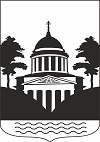 №5,  понедельник  23 марта  2020 года В данном номере опубликованы следующие документы: Информация Федерального агенства по рыболовству, Федеральное Государственное бюджетное научное учреждение «Всероссийский научно- исследовательский институт рыбного хозяйства и океанографии».Проект Решения  Думы Любытинского муниципального района «О внесении изменений и дополнений  в Устав Любытинского муниципального района.Итоговый документ от 20.03.2020 года по результатам публичных слушаний по внесению изменений в Устав Любытинского сельского поселенияРаспоряжение Администрации  Любытинского муниципального района от 20.03.2020 № 85-рз «О внесении изменения в распоряжение Администрации Любытинского муниципального района от 13.03.2020  № 79-рз».Распоряжение Администрации  Любытинского муниципального района от  23.03.2020 № 86-рз «О внесении изменений в распоряжение Администрации Любытинского муниципального района от 16.03.2020  № 80-рз».Распоряжение Администрации  Любытинского муниципального района от 23.03.2020 № 87-рз «О мерах по снижению риска распространения новой коронавирусной  инфекции (2019-nCoV) в Администрации Любытинского муниципального района».Постановление Администрации  Любытинского муниципального района от 18.02.2020 № 151 «Об утверждении плана мероприятий («дорожной карты») по погашению (реструктуризации) просроченной кредиторской задолженности консолидированного бюджета Любытинского муниципального района и бюджетных и автономных учреждений Любытинского муниципального района в период 2020-2022 годов».Постановление  Администрации  Любытинского муниципального района от 17.03.2020 №238 «О внесении изменений в Перечень муниципального имущества муниципального района, предоставляемого во владение и (или) пользование субъектам малого и среднего предпринимательства и организациям, образующим инфраструктуру поддержки субъектов малого и среднего предпринимательства».Постановление  Администрации  Любытинского муниципального района от 23.03.2020 №248 «О внесении изменений в муниципальную программу «Совершенствование и содержание дорожного хозяйства Любытинского муниципального района (за исключением автомобильных дорог федерального и областного значения) на 2014-2020 годы и на период до 2024 года». Постановление Администрации  Любытинского муниципального района от 23.03.2020 №249 «О внесении изменения  в Положение об учете детей, подлежащих обучению по образовательным программам  дошкольного образования».Постановление Администрации  Любытинского муниципального района от 23.03.2020 №250 «О внесении  изменения в постановление   Администрации Любытинского муниципального района от 24.06.2016 №543».                                                                                                                 УведомлениеФедерального агенства по рыболовству, Федеральное Государственное бюджетное научное учреждение «Всероссийский научно-                                                                       исследовательский институт рыбного хозяйства и океанографии»:Федеральное агентство по рыболовству, Федеральное государственное бюджетное научное учреждение «Всероссийский научно-исследовательский институт рыбного хозяйства и океанографии» (Новгородский филиал) (далее – ФГБНУ «ВНИРО» (Новгородский филиал)) совместно с Администрацией Парфинского муниципального района Новгородской области в дополнение к опубликованной в выпуске бюллетени «Официальный вестник Любытинского муниципального района» от 25.02.2020 г. №3 объявлению уведомляет, что общественные обсуждения по объекту государственной  экологической экспертизы по документации: «Материалы, обосновывающие общий допустимый улов водных биологических ресурсов в озере Ильмень и малых водоемах Новгородской области на 2021 год (с оценкой воздействия на окружающую среду)» осуществляется также в форме письменного опроса.Сроки проведения оценки воздействия на окружающую среду: в течение 30 дней с даты опубликования настоящего объявления.Опросный лист можно получить, заполнить  и сдать в здании администрации Парфинского муниципального района Новгородской области по адресу: п. Парфино, ул. Карла Маркса, д. 60 каб. 5а. со дня публикации настоящего объявления в течение 30 дней, с понедельника по пятницу с 09:00 до 18:00. Так же опросный лист для заполнения можно распечатать с сайта ФГБНУ  «ВНИРО» (Новгородский филиал) http://www.vniro.ru в разделе «Общественные слушания от филиалов». Заполненные и подписанные опросные листы можно направлять в формате электронной копии на электронную почту niorh53@mail.ru.Замечания и предложения по экологическим аспектам намечаемой деятельности можно направить в письменной форме с момента опубликования настоящего объявления в течение 60 дней по адресу: ФГБНУ «ВНИРО» (Новгородский филиал), г. Великий Новгород, ул. Добрыня, д. 8 или на электронный адрес niorh53@mail.ru.  РуководительНовгородского филиала	ФГБНУ «ВНИРО»     А.Г. Коротин                                ПРОЕКТДУМА ЛЮБЫТИНСКОГО МУНИЦИПАЛЬНОГО  РАЙОНАР Е Ш Е Н И ЕО внесении изменений и дополнений  в Устав Любытинского муниципального районаПринято Думой муниципального района ________2020 года.В соответствии с Федеральным законом от 6 октября 2003 года № 131-ФЗ «Об общих принципах организации местного самоуправления в Российской Федерации»,  Уставом Любытинского муниципального района Дума Любытинского муниципального района РЕШИЛА:Принять в Устав Любытинского муниципального района следующие изменения:Абзац 1 статьи 1 изложить  в новой редакции           1.Любытинский муниципальный район Новгородской области (далее муниципальный район или район) муниципальное образование, состоящее из двух  сельских поселений, объединенных общей территорией, границы которой установлены областным законом от  07.06.2004  №284-ОЗ «О наделении сельских районов и города Великий Новгород статусом муниципальных районов и городского округа Новгородской области и утверждении  границ их террриторий».статью 5 изложить в новой редакции:«Статья 5. Вопросы местного значения  района	1. К вопросам местного значения  района относятся:1)составление и рассмотрение проекта бюджета муниципального района, утверждение и исполнение бюджета муниципального района, осуществление контроля за его исполнением, составление и утверждение отчета об исполнении бюджета муниципального района;2) установление, изменение и отмена местных налогов и сборов  района;	3) владение, пользование и распоряжение имуществом, находящимся в муниципальной собственности  района;	4) организация в границах муниципального района электро- и газоснабжения поселений в пределах полномочий, установленных законодательством Российской Федерации;	5) дорожная деятельность в отношении автомобильных дорог местного значения вне границ населенных пунктов в границах муниципального района, осуществление муниципального контроля за сохранностью автомобильных дорог местного значения вне границ населенных пунктов в границах муниципального района, организация дорожного движения и обеспечение безопасности дорожного движения на них, а также осуществление иных полномочий в области использования автомобильных дорог и осуществления дорожной деятельности в соответствии с законодательством Российской Федерации;	6) создание условий для предоставления транспортных услуг населению и организация транспортного обслуживания населения между поселениями в границах  района; 	7) участие в профилактике терроризма и экстремизма, а также в минимизации и (или) ликвидации последствий проявлений терроризма и экстремизма на территории района;	8) разработка и осуществление мер, направленных на укрепление межнационального и межконфессионального согласия, поддержку и развитие языков и культуры народов Российской Федерации, проживающих на территории муниципального района, реализацию прав коренных малочисленных народов и других  национальных меньшинств, обеспечение социальной и культурной адаптации мигрантов, профилактику межнациональных (межэтнических) конфликтов;	9) участие в предупреждении и ликвидации последствий чрезвычайных ситуаций на территории  района; 	10) организация охраны общественного порядка на территории района муниципальной милицией;	11) предоставление помещения для работы на обслуживаемом административном участке муниципального района сотруднику, замещающему должность участкового уполномоченного полиции;	12) до 1 января 2017 года предоставление сотруднику, замещающему должность участкового уполномоченного полиции, и членам его семьи жилого помещения на период выполнения сотрудником обязанностей по указанной должности; 	13) организация мероприятий межпоселенческого характера по охране окружающей среды;	14) организация предоставления общедоступного и бесплатного дошкольного, начального общего, основного общего, среднего общего образования по основным общеобразовательным программам в муниципальных образовательных организациях (за исключением полномочий по финансовому обеспечению реализации основных общеобразовательных программ в соответствии с федеральными государственными образовательными стандартами), организация предоставления дополнительного образования детей в муниципальных образовательных организациях (за исключением дополнительного образования детей, финансовое обеспечение которого осуществляется органами государственной власти субъекта Российской Федерации), создание условий для осуществления присмотра и ухода за детьми, содержания детей в муниципальных образовательных организациях, а также осуществление в пределах своих полномочий мероприятий по обеспечению организации отдыха детей в каникулярное время, включая мероприятия по обеспечению безопасности их жизни и здоровья;15)  создание условий для оказания медицинской помощи населению на территории муниципального района (за исключением территорий поселений, включенных в утвержденный Правительством Российской Федерации перечень территорий, население которых обеспечивается медицинской помощью в медицинских организациях, подведомственных федеральному органу исполнительной власти, осуществляющему функции по медико-санитарному обеспечению населения отдельных территорий) в соответствии с территориальной программой государственных гарантий бесплатного оказания гражданам  медицинской помощи;)16)  участие в организации деятельности по накоплению (в том числе раздельному накоплению), сбору, транспортированию, обработке, утилизации, обезвреживанию, захоронению твердых коммунальных отходов на  территории Любытинского муниципального района;17) утверждение схем территориального планирования муниципального района,  утверждение подготовленной на основе схемы территориального планирования  муниципального района документации по планировке территории, ведение информационной системы обеспечения градостроительной деятельности, осуществляемой на территории муниципального района, резервирование и изъятие,  земельных участков в границах  муниципального района для муниципальных нужд, направление уведомления о соответствии указанных в уведомлении о планируемом строительстве параметров объекта индивидуального жилищного строительства или садового дома установленным параметрам и допустимости размещения объекта индивидуального жилищного строительства или садового дома на земельном участке, уведомления о несоответствии указанных в уведомлении о планируемом строительстве параметров объекта индивидуального жилищного строительства или садового дома установленным параметрам и (или) недопустимости размещения объекта индивидуального жилищного строительства или садового дома на земельном участке, уведомления о соответствии или несоответствии построенных или реконструированных объекта индивидуального жилищного строительства или садового дома требованиям законодательства о градостроительной деятельности при строительстве или реконструкции объектов индивидуального жилищного строительства или садовых домов на земельных участках, расположенных на соответствующих межселенных территориях, принятие в соответствии с гражданским законодательством Российской Федерации решения о сносе самовольной постройки, расположенной на межселенной территории, решения о сносе самовольной постройки, расположенной на межселенной территории, или ее приведении в соответствие с установленными требованиями, решения об изъятии земельного участка, не используемого по целевому назначению или используемого с нарушением законодательства Российской Федерации и расположенного на межселенной территории, осуществление сноса самовольной постройки, расположенной на межселенной территории, или ее приведения в соответствие с установленными требованиями в случаях, предусмотренных Градостроительным кодексом Российской Федерации, выдача градостроительного плана земельного участка, расположенного на межселенной территории;18) утверждение схемы размещения рекламных конструкций, выдача разрешений на установку и эксплуатацию рекламных конструкций на территории муниципального района, аннулирование таких разрешений, выдача предписаний о демонтаже самовольно установленных рекламных конструкций на территории муниципального района, осуществляемые в соответствии с Федеральным законом от 13 марта 2006 года N 38-ФЗ "О рекламе";19) формирование и содержание муниципального архива, включая хранение архивных фондов поселений; 20) содержание на территории  района межпоселенческих мест захоронения, организация ритуальных услуг;21) создание условий для обеспечения поселений, входящих в состав района, услугами связи, общественного питания, торговли и бытового обслуживания;22) организация библиотечного обслуживания населения межпоселенческими библиотеками, комплектование и обеспечение сохранности их библиотечных фондов;23) создание условий для обеспечения поселений, входящих в состав района, услугами по организации досуга и услугами организаций культуры;24) создание условий для развития местного традиционного народного  художественного творчества в поселениях, входящих в состав  района;25) сохранение, использование и популяризация объектов культурного наследия (памятников истории и культуры), находящихся в собственности муниципального района, охрана объектов культурного наследия (памятников истории и культуры) местного (муниципального) значения, расположенных на территории муниципального района;26)выравнивание уровня бюджетной обеспеченности поселений, входящих в состав района, за счет средств  бюджета района;27) организация и осуществление мероприятий по территориальной обороне и гражданской обороне, защите населения и территории муниципального района от чрезвычайных ситуаций природного и техногенного характера;28) создание, развитие и обеспечение охраны лечебно-оздоровительных местностей и курортов местного значения на территории  района, а также осуществление муниципального контроля в области использования и охраны особо охраняемых природных территорий местного значения;29) организация и осуществление мероприятий по мобилизационной подготовке муниципальных предприятий и учреждений, находящихся на территории  муниципального района;30) осуществление мероприятий по обеспечению безопасности людей на водных объектах, охране их жизни и здоровья;31)  создание условий для развития сельскохозяйственного производства в поселениях, расширения рынка сельскохозяйственной продукции, сырья и продовольствия, содействие развитию малого и среднего предпринимательства, оказание поддержки социально ориентированным некоммерческим организациям, благотворительной деятельности и добровольчеству (волонтерству);32) обеспечение условий для развития на территории района физической культуры школьного спорта и массового спорта, организация проведения официальных физкультурно-оздоровительных  и спортивных мероприятий  района;33)  организация и осуществление мероприятий межпоселенческого характера по работе с детьми и молодежью;34) осуществление в пределах, установленных водным законодательством Российской Федерации, полномочий собственника водных объектов, установление правил использования водных объектов общего пользования для личных и бытовых нужд, включая обеспечение свободного доступа граждан к водным объектам общего пользования и их береговым полосам;35) осуществление муниципального лесного контроля;36) обеспечение выполнения работ, необходимых для создания искусственных земельных участков для нужд муниципального района, проведение открытого аукциона на право заключить договор о создании искусственного земельного участка в соответствии с федеральным законом. 37) осуществление мер по противодействию коррупции в границах муниципального района. 38) присвоение адресов объектам адресации, изменение, аннулирование адресов, присвоение наименований элементам улично-дорожной сети (за исключением автомобильных дорог федерального значения, автомобильных дорог регионального или межмуниципального значения), наименований элементам планировочной структуры в границах межселенной территории муниципального района, изменение, аннулирование таких наименований, размещение информации в государственном адресном реестре.39) организация в соответствии с Федеральным законом от 24 июля 2007 года N 221-ФЗ "О государственном кадастре недвижимости" выполнения комплексных кадастровых работ и утверждение карты-плана территории.40) осуществление муниципального земельного контроля на межселенной территории муниципального района;2.  На территории Любытинского и Неболчского  сельских поселений, входящих в состав Любытинского муниципального района, органами местного самоуправления  Любытинского муниципального района  решаются следующие вопросы местного значения поселений:1)организация в границах поселения электро-, тепло-, газо- и водоснабжения населения, водоотведения, снабжения населения топливом в пределах полномочий, установленных законодательством Российской Федерации;2) обеспечение проживающих в поселении и нуждающихся в жилых помещениях малоимущих граждан жилыми помещениями, организация строительства и содержания муниципального жилищного фонда, создание условий для жилищного строительства, осуществление муниципального жилищного контроля, а также иных полномочий органов местного самоуправления в соответствии с жилищным законодательством;3) создание условий для предоставления транспортных услуг населению и организация транспортного обслуживания населения в границах поселения;4) участие в профилактике терроризма и экстремизма, а также в минимизации и (или) ликвидации последствий проявлений терроризма и экстремизма в границах поселения;5) создание условий для реализации мер, направленных на укрепление межнационального и межконфессионального согласия, сохранение и развитие языков и культуры народов Российской Федерации, проживающих на территории поселения, социальную и культурную адаптацию мигрантов, профилактику межнациональных (межэтнических) конфликтов;6) участие в предупреждении и ликвидации последствий чрезвычайных ситуаций в границах поселения;7) организация библиотечного обслуживания населения, комплектование и обеспечение сохранности библиотечных фондов  библиотек поселения;8) сохранение, использование и популяризация объектов культурного наследия (памятников истории и культуры), находящихся в собственности поселения, охрана объектов культурного наследия (памятников истории и культуры) местного (муниципального) значения, расположенных на территории поселения;9) создание условий для развития местного традиционного народного художественного творчества, участие в сохранении, возрождении и развитии народных художественных промыслов в поселении;10) организация использования, охраны, защиты воспроизводства городских лесов, лесов особо охраняемых природных территорий, расположенных в границах населенных пунктов поселения;11) утверждение генеральных планов поселения, правил землепользования и застройки, утверждение подготовленной на основе генеральных планов поселения документации по планировке территории, выдача градостроительного плана земельного участка, расположенного  в границах поселения, выдача разрешений на строительство (за исключением случаев, предусмотренных Градостроительным кодексом Российской Федерации, иными федеральными законами), разрешений на ввод объектов в эксплуатацию при осуществлении строительства, реконструкции объектов капитального строительства, расположенных на территории поселения, утверждение местных нормативов градостроительного проектирования поселений, резервирование земель и изъятие, земельных участков в границах поселения для муниципальных нужд, осуществление муниципального земельного контроля  в границах  поселения, осуществление в случаях, предусмотренных Градостроительным кодексом Российской Федерации, осмотров зданий, сооружений и выдача рекомендаций об устранении выявленных в ходе таких осмотров нарушений; направление уведомления о соответствии указанных в уведомлении о планируемых строительстве или реконструкции объекта индивидуального жилищного строительства или садового дома (далее - уведомление о планируемом строительстве) параметров объекта индивидуального жилищного строительства или садового дома установленным параметрам и допустимости размещения объекта индивидуального жилищного строительства или садового дома на земельном участке, уведомления о несоответствии указанных в уведомлении о планируемом строительстве параметров объекта индивидуального жилищного строительства или садового дома установленным параметрам и (или) недопустимости размещения объекта индивидуального жилищного строительства или садового дома на земельном участке, уведомления о соответствии или несоответствии построенных или реконструированных объекта индивидуального жилищного строительства или садового дома требованиям законодательства о градостроительной деятельности при строительстве или реконструкции объектов индивидуального жилищного строительства или садовых домов на земельных участках, расположенных на территориях поселений,   принятие в соответствии с гражданским законодательством Российской Федерации  решения об изъятии земельного участка, не используемого по целевому назначению или используемого с нарушением законодательства Российской Федерации, осуществление сноса самовольной постройки или ее приведения в соответствие с предельными параметрами разрешенного строительства, реконструкции объектов капитального строительства, установленными правилами землепользования и застройки, документацией по планировке территории, или обязательными требованиями к параметрам объектов капитального строительства, установленными федеральными законами, в случаях, предусмотренных Градостроительным кодексом Российской Федерации;12) организация и осуществление мероприятий по территориальной обороне и гражданской обороне, защите населения и территории поселения от чрезвычайных ситуаций природного и техногенного характера;13) создание, содержание и организация деятельности аварийно-спасательных служб и (или) аварийно-спасательных формирований на территории поселения;14) осуществление мероприятий по обеспечению безопасности людей на водных объектах, охране их жизни и здоровья;15) создание, развитие и обеспечение охраны лечебно-оздоровительных местностей и курортов местного значения на территории поселения, а также осуществление муниципального контроля в области использования и охраны особо охраняемых природных территорий местного значения;16) осуществление в пределах, установленных водным законодательством Российской Федерации, полномочий собственника водных объектов, информирование населения об ограничениях их использования;17) осуществление муниципального лесного контроля;18) до 1 января 2017 года предоставление сотруднику, замещающему должность участкового уполномоченного полиции, и членам его семьи жилого помещения на период выполнения сотрудником обязанностей по указанной должности;19) оказание поддержки социально ориентированным некоммерческим организациям в пределах полномочий, установленных статьями 31.1 и 31.3 Федерального закона от 12 января 1996 года N 7-ФЗ "О некоммерческих организациях";20) обеспечение выполнения работ, необходимых для создания искусственных земельных участков для нужд поселения, проведение открытого аукциона на право заключить договор о создании искусственного земельного участка в соответствии с федеральным законом;21) участие в соответствии с Федеральным законом от 24 июля 2007 года N 221-ФЗ "О государственном кадастре недвижимости" в выполнении комплексных кадастровых работ.22)осуществление в ценовых зонах теплоснабжения муниципального контроля за выполнением единой теплоснабжающей организацией мероприятий по строительству, реконструкции и (или) модернизации объектов теплоснабжения, необходимых для развития, повышения надежности и энергетической эффективности системы теплоснабжения и определенных для нее в схеме теплоснабжения в пределах полномочий, установленных Федеральным законом "О теплоснабжении"	3. За  Любытинским  и Неболчским сельским поселений в соответствие с областным законодательством закрепляются следующие вопросы местного значения:1) дорожная деятельность в отношении автомобильных дорог местного значения в границах населенных пунктов поселения и обеспечение безопасности дорожного движения на них, включая создание и обеспечение функционирования парковок (парковочных мест), осуществление муниципального контроля за сохранностью автомобильных дорог местного значения в границах населенных пунктов поселения, организация дорожного движения, а также осуществление иных полномочий в области использования автомобильных дорог и осуществления дорожной деятельности в соответствии с законодательством Российской Федерации;2) создание условий для массового отдыха жителей поселения и организация обустройства мест массового отдыха населения, включая обеспечение свободного доступа граждан к водным объектам общего пользования и их береговым полосам;3) участие в организации деятельности по накоплению ( в том числе раздельному накоплению)и транспортированию твердых коммунальных отходов;4) организация ритуальных услуг и содержание мест захоронения;5) предоставление помещения для работы на обслуживаемом административном участке поселения сотруднику, замещающему должность участкового уполномоченного полиции;6)  осуществление мер по противодействию коррупции в границах поселения.	4. Органы местного самоуправления  района вправе заключать соглашения с органами местного самоуправления отдельных поселений, входящих в состав  района, о передаче им осуществления части своих полномочий  за счет межбюджетных трансфертов, предоставляемых из бюджета муниципального района в бюджеты соответствующих поселений в соответствии с Бюджетным кодексом Российской Федерации.Указанные соглашения должны заключаться на определенный срок, содержать положения, устанавливающие основания и порядок прекращения их действия, в том числе досрочного, порядок определения ежегодного объема субвенций, необходимых для осуществления передаваемых полномочий, а также предусматривать финансовые санкции за неисполнение соглашений. Порядок заключения соглашений определяется муниципальным правовым актом утверждаемым Думой Любытинского муниципального района Органы местного самоуправления муниципального района обладают всеми правами и полномочиями органов местного самоуправления поселения на межселенных территориях, в том числе полномочиями органов местного самоуправления поселения по установлению, изменению и отмене местных налогов и сборов в соответствии с законодательством Российской Федерации о налогах и сборах. 	5. Администрация муниципального района вправе осуществлять полномочия администрации поселения, являющегося административным центром муниципального района, в случаях, предусмотренных абзацем третьим части 2 статьи 34 Федерального закона  от 06.10.2003 N 131-ФЗ "Об общих принципах организации местного самоуправления в Российской Федерации", за счет собственных доходов и источников финансирования дефицита бюджета муниципального района.»В статье 5.1:- пункт 5 изложить в следующей редакции:       5)  осуществление функций учредителя муниципальных образовательных организаций высшего образования, находящихся в их ведении по состоянию на 31 декабря 2008 года;-  дополнить пунктом 14 следующего содержания:14) осуществление мероприятий по защите прав потребителей, предусмотренных Законом Российской Федерации от 7 февраля 1992 года N 2300-1 "О защите прав потребителей".В статье 18:- часть 8 изложить в следующей редакции:«	8. Глава района должен соблюдать ограничения и запреты и исполнять обязанности, которые установлены Федеральным законом от 25 декабря 2008 года N 273-ФЗ "О противодействии коррупции" Федеральным законом от 3 декабря 2012 года N 230-ФЗ "О контроле за соответствием расходов лиц, замещающих государственные должности, и иных лиц их доходам", Федеральным законом от 7 мая 2013 года N 79-ФЗ "О запрете отдельным категориям лиц открывать и иметь счета (вклады), хранить наличные денежные средства и ценности в иностранных банках, расположенных за пределами территории Российской Федерации, владеть и (или) пользоваться иностранными финансовыми инструментами, если иное не предусмотрено Федеральным законом от 06.10.2003 №131-ФЗ «Об  общих принципах организации местного самоуправления в Российской Федерации»-  часть 10  изложить в следующей редакции:	«10. Глава  района не вправе:1) заниматься предпринимательской деятельностью лично или через доверенных лиц;2) участвовать в управлении коммерческой или некоммерческой организацией, за исключением следующих случаев:а) участие на безвозмездной основе в управлении политической партией, органом профессионального союза, в том числе выборным органом первичной профсоюзной организации, созданной в органе местного самоуправления, аппарате избирательной комиссии муниципального образования, участие в съезде (конференции) или общем собрании иной общественной организации, жилищного, жилищно-строительного, гаражного кооперативов, товарищества собственников недвижимости;б) участие на безвозмездной основе в управлении некоммерческой организацией (кроме участия в управлении политической партией, органом профессионального союза, в том числе выборным органом первичной профсоюзной организации, созданной в органе местного самоуправления, аппарате избирательной комиссии муниципального образования, участия в съезде (конференции) или общем собрании иной общественной организации, жилищного, жилищно-строительного, гаражного кооперативов, товарищества собственников недвижимости) с предварительным уведомлением высшего должностного лица субъекта Российской Федерации (руководителя высшего исполнительного органа государственной власти субъекта Российской Федерации) в порядке, установленном законом субъекта Российской Федерации;в) представление на безвозмездной основе интересов муниципального образования в совете муниципальных образований субъекта Российской Федерации, иных объединениях муниципальных образований, а также в их органах управления;г) представление на безвозмездной основе интересов муниципального образования в органах управления и ревизионной комиссии организации, учредителем (акционером, участником) которой является муниципальное образование, в соответствии с муниципальными правовыми актами, определяющими порядок осуществления от имени муниципального образования полномочий учредителя организации либо порядок управления находящимися в муниципальной собственности акциями (долями в уставном капитале);д) иные случаи, предусмотренные федеральными законами;3) заниматься иной оплачиваемой деятельностью, за исключением преподавательской, научной и иной творческой деятельности. При этом преподавательская, научная и иная творческая деятельность не может финансироваться исключительно за счет средств иностранных государств, международных и иностранных организаций, иностранных граждан и лиц без гражданства, если иное не предусмотрено международным договором Российской Федерации или законодательством Российской Федерации;4) входить в состав органов управления, попечительских или наблюдательных советов, иных органов иностранных некоммерческих неправительственных организаций и действующих на территории Российской Федерации их структурных подразделений, если иное не предусмотрено международным договором Российской Федерации или законодательством Российской Федерации.»	-  часть 12 изложить в следующей редакции:«12. При выявлении в результате проверки, проведенной в соответствии с пунктом 11 настоящей статьи, фактов несоблюдения ограничений, запретов, неисполнения обязанностей, которые установлены Федеральным законом от 25 декабря 2008 года N 273-ФЗ "О противодействии коррупции", Федеральным законом от 3 декабря 2012 года N 230-ФЗ "О контроле за соответствием расходов лиц, замещающих государственные должности, и иных лиц их доходам", Федеральным законом от 7 мая 2013 года N 79-ФЗ "О запрете отдельным категориям лиц открывать и иметь счета (вклады), хранить наличные денежные средства и ценности в иностранных банках, расположенных за пределами территории Российской Федерации, владеть и (или) пользоваться иностранными финансовыми инструментами", Губернатор Новгородской области обращается с заявлением о досрочном прекращении полномочий Главы района или применении в отношении указанного лица  иной меры ответственности в орган местного самоуправления, уполномоченный принимать соответствующее решение, или в суд.Порядок принятия решения о применении к Главе района мер ответственности, указанных в части 7.3-1. статьи 40 Федерального закона от 06.10.2003 № 131-ФЗ «Об общих принципах организации местного самоуправления в Российской Федерации», определяется муниципальным правовым актом в соответствии с областным законом.Часть 2 статьи 20 изложить в следующей редакции:«2. В случае несоблюдения ограничений, запретов, неисполнения обязанностей, установленных Федеральным законом от 25 декабря 2008 года N 273-ФЗ "О противодействии коррупции", Федеральным законом от 3 декабря 2012 года N 230-ФЗ "О контроле за соответствием расходов лиц, замещающих государственные должности, и иных лиц их доходам", Федеральным законом от 7 мая 2013 года N 79-ФЗ "О запрете отдельным категориям лиц открывать и иметь счета (вклады), хранить наличные денежные средства и ценности в иностранных банках, расположенных за пределами территории Российской Федерации, владеть и (или) пользоваться иностранными финансовыми инструментами», если иное не предусмотрено Федеральным законом от 06.10.2003 № 131-ФЗ «Об общих принципах организации местного самоуправления в Российской Федерации»-  со дня установления уполномоченным органом соответствующих фактов.»Части 7, 9 статьи 25 изложить в следующей редакции:«  7. Депутат Думы района должен соблюдать ограничения и запреты и исполнять обязанности, которые установлены Федеральным законом от 25 декабря 2008 года № 273-ФЗ «О противодействии коррупции» и другими Федеральными законами .Полномочия депутата Думы района прекращаются досрочно в случае несоблюдения ограничений, запретов, неисполнения обязанностей, установленных Федеральным законом от 25 декабря 2008 года № 273-ФЗ «О противодействии коррупции», Федеральным законом от 3 декабря 2012 года № 230-ФЗ «О контроле за соответствием расходов лиц, замещающих государственные должности, и иных лиц их доходам», Федеральным законом от 7 мая 2013 года № 79-ФЗ «О запрете отдельным категориям лиц открывать и иметь счета (вклады), хранить наличные денежные средства и ценности в иностранных банках, расположенных за пределами территории Российской Федерации, владеть и (или) пользоваться иностранными финансовыми инструментами» если иное не предусмотрено Федеральным законом от 06.10.2003 № 131-ФЗ «Об общих принципах организации местного самоуправления в Российской Федерации» – со дня установления уполномоченным органом соответствующих фактов.9. При выявлении в результате проверки, проведенной в соответствии с частью 8 настоящей статьи, фактов несоблюдения ограничений, запретов, неисполнения обязанностей, которые установлены Федеральным законом от 25 декабря 2008 года N 273-ФЗ "О противодействии коррупции", Федеральным законом от 3 декабря 2012 года N 230-ФЗ "О контроле за соответствием расходов лиц, замещающих государственные должности, и иных лиц их доходам", Федеральным законом от 7 мая 2013 года N 79-ФЗ "О запрете отдельным категориям лиц открывать и иметь счета (вклады), хранить наличные денежные средства и ценности в иностранных банках, расположенных за пределами территории Российской Федерации, владеть и (или) пользоваться иностранными финансовыми инструментами", Губернатор Новгородской области обращается с заявлением о досрочном прекращении полномочий депутата Думы районаи или применении в отношении указанного лица иной меры ответственности , в орган местного самоуправления, уполномоченный принимать соответствующее решение, или в суд.Порядок принятия решения о применении к депутату Думы  района мер ответственности, указанных в части 7.3-1. статьи 40 Федерального закона от 06.10.2003 № 131-ФЗ «Об общих принципах организации местного самоуправления в Российской Федерации», определяется муниципальным правовым актом в соответствии с областным законом.Часть 2 статьи 24 дополнить пунктом 15 следующего содержания:15)утверждает  порядок взаимодействия органов местного самоуправления, муниципальных учреждений с организаторами добровольческой (волонтерской) деятельности, добровольческими (волонтерскими) организациями.часть 1 статьи 34 дополнить пунктами 10,11 следующего содержания 10)формирование и осуществление муниципальных программ (подпрограмм), содержащих мероприятия, направленные на поддержку добровольчества (волонтерства), с учетом национальных и местных социально-экономических, экологических, культурных и других особенностей;11) оказание поддержки организаторам добровольческой (волонтерской) деятельности, добровольческим (волонтерским) организациям, в том числе в их взаимодействии с муниципальными учреждениями и иными организациями, социально ориентированным некоммерческим организациям, государственным и муниципальным учреждениям, обеспечивающим оказание организационной, информационной, методической и иной поддержки добровольцам (волонтерам), организаторам добровольческой (волонтерской) деятельности и добровольческим (волонтерским) организациям.1.9. части 1, 2 статьи 38.1. изложить в новой редакции:  	«1. Органы местного самоуправления района, должностные лица местного самоуправления района обязаны обеспечить каждому гражданину, проживающему на территории района, возможность ознакомления с муниципальными правовыми актами района, затрагивающими права, свободы и обязанности человека и гражданина, устанавливающими правовой статус организаций, учредителем которых выступает муниципальное образование, а также соглашениями, заключаемыми, между органами местного самоуправления,  получения достоверной информации о деятельности органов местного самоуправления района, должностных лиц местного самоуправления района.	2. Официальному опубликованию (обнародованию) подлежат Устав района, муниципальные правовые акты о внесении изменений и дополнений в Устав района, муниципальные правовые акты района, затрагивающие права, свободы и обязанности человека и гражданина, устанавливающие правовой статус организаций, учредителем которых выступает муниципальное образование, а также соглашения, заключаемые, между органами местного самоуправления. Дума района, Глава района вправе принять решение об опубликовании (обнародовании) иных муниципальных правовых актов района либо иной официальной информации.»1.10.Часть 2 статьи 49 изложить в новой редакции:«2.Решения об участии района в хозяйственном обществе или некоммерческой организации принимаются Думой района по инициативе Главы района. Дума района может принимать решения об учреждении для совместного решения вопросов местного значения межмуниципальных хозяйственных обществ в форме непубличных акционерных обществ и обществ с ограниченной ответственностью.1.11. статью 55 изложить в новой редакции:          «Статья 55. Средства самообложения граждан  1. Для решения конкретных вопросов местного значения района могут привлекаться разовые платежи граждан – средства самообложения граждан. Размер таких платежей устанавливается в абсолютной величине равным для всех жителей района (населенного пункта, расположенного на межселенной территории в границах муниципального района), за исключением отдельных категорий граждан, численность которых не может превышать 30 процентов от общего числа жителей района (населенного пункта, расположенного на межселенной территории в границах муниципального района),  и для которых размер платежей может быть уменьшен.».2.Вопросы введения и использования указанных в части 1 настоящей статьи разовых платежей граждан решаются на местном референдуме, а в случаях, предусмотренных пунктами 4 и 4.1 части 1 статьи 25.1 Федерального закона №131-ФЗ , на сходе граждан.» 2. Главе муниципального района в порядке, установленном Федеральным законом от 21.07.2005 года № 97-ФЗ «О государственной регистрации уставов муниципальных образований», представить настоящее Решение на государственную регистрацию.3. Настоящее решение вступает в силу после его государственной регистрации в Управлении Министерства юстиции Российской Федерации по Новгородской области и официального опубликования в  бюллетене «Официальный вестник». 4. Настоящее решение опубликовать в бюллетене «Официальный вестник» и разместить на официальном сайте Администрации муниципального района в информационно-коммуникационной сети Интернет. Проект внес:Первый зам. Главыадминистрации                                                              С.В. МатвееваПроект подготовила:Председатель Комитета  по развитию ОМСУ и орг. работе                                  О.В. Степанова При проведении первичной антикоррупционной экспертизы данного проекта  решения положений, способствующих созданию условий для проявления коррупции, не выявлено.Разработчик:                                                                    О.В. СтепановаИТОГОВЫЙ ДОКУМЕНТпо результатам публичных слушаний , проведенных  20 марта 2020 года   в Большом зале  Администрации района по внесению изменений в Устав  Любытинского муниципального района Присутствовало на слушаниях: 23 человека.В ходе проведения  публичных слушаний,   предложении и замечаний   в предложенные на обсуждения  изменения  в Устав Любытинского   муниципального района   не поступило                                                             Администрация  Любытинского муниципального района  Р А С П О Р Я Ж Е Н И Еот 20.03.2020 № 85-рзр.п.ЛюбытиноО внесении изменения в распоряжение Администрации Любытинского муниципального района от 13.03.2020 № 79-рз1. Внести изменение в распоряжение Администрации Любытинского муниципального района от 13.03.2020 № 79-рз «О временном ограничении движения транспортных средств по автомобильным дорогам общего пользования муниципального значения», дополнив пункт 2 абзацем «на автотранспортные средства, принадлежащие ООО «Дельта Рус», ООО «Бонитет», ООО «Хасслахерлес», задействованные в ремонтных работах в соответствии с пунктом 4.3 постановления Администрации Новгородской области от 11.03.2012 № 112 «Об утверждении Порядка осуществления временных ограничения  или  прекращения движения  транспортных средств по автомобильным дорогам регионального или межмуниципального и местного значения».2. Опубликовать распоряжение в районной газете «Любытинские вести»,  разместить на официальном сайте Администрации Любытинского муниципального района в информационно-телекоммуникационной сети «Интернет».Первый заместительГлавы администрации                 С.В. МатвееваАдминистрация  Любытинского муниципального района  Р А С П О Р Я Ж Е Н И Еот 23.03.2020 № 86-рзр.п.ЛюбытиноО внесении изменений в распоряжение Администрации Любытинского муниципального района от 16.03.2020 № 80-рз	Внести изменения в распоряжение Администрации Любытинского муниципального района от 16.03.2020 № 80-рз «О мерах по реализации Указов Губернатора Новгородской области № 97 от 06.03.2020 «О введении режима повышенной готовности» и от 14.03.2020 № 106 «О внесении изменений в Указ  Губернатора  Новгородской области от 06.03.2020№ 97», изложив распоряжение в редакции:«В соответствии с Федеральным законом от 21 декабря 1994 года 
№ 68-ФЗ «О защите населения и территорий от чрезвычайных ситуаций природного и техногенного характера», Указами Губернатора Новгородской области от 06.03.2020 № 97 «О введении режима повышенной готовности»  и  от 14.03.2020 № 106 «О внесении изменений в Указ  Губернатора Новгородской области № 97 от 06.03.2020»  и в связи с угрозой распространения  коронавирусной инфекции, вызванной 2019-nCoV:1. В связи с введением режима повышенной готовности неукоснительно соблюдать на территории Любытинского муниципального района  рекомендации Управления Федеральной службы по надзору в сфере защиты прав потребителей и благополучия человека по Новгородской области по вопросам проведения профилактических и дезинфекционных мероприятий.2. Рекомендовать гражданам, прибывшим на территорию муниципального района с территорий, где зарегистрированы случаи коронавирусной инфекции, вызванной 2019-nCoV:2.1. Сообщать о своем возвращении, месте, датах пребывания на указанных территориях, контактную информацию на горячую линию по номеру телефона +7 921-843-71-11, 62-220 (круглосуточно);2.2. При появлении первых респираторных симптомов незамедли-тельно обращаться за медицинской помощью на дому без посещения медицинских организаций;2.3. Соблюдать постановления санитарных врачей о нахождении в режиме изоляции на дому.3. Рекомендовать гражданам, прибывшим на территорию муниципального района из Китайской Народной Республики, Республики Кореи, Итальянской Республики, Исламской Республики Иран, Французской Республики, Федеративной Республики Германии, Королевства Испании, а также других регионов РФ с неблагополучной ситуацией с распространением коронавирусной инфекции, вызванной 2019-nCoV, помимо мер, предусмотренных пунктом 2, обеспечить самоизоляцию на дому на срок            14 дней со дня возвращения в Российскую Федерацию (не посещать работу, учебу, минимизировать посещение общественных мест).4. Рекомендовать жителям   муниципального района    воздержаться от поездок на территории, неблагополучные по санитарно-эпидемиологической обстановке, связанной с коронавирусной инфекцией, вызванной 2019-nCoV, а также от посещения массовых мероприятий.5. Рекомендовать работодателям, осуществляющим деятельность на территории муниципального района:5.1. Обеспечить измерение температуры тела работникам на рабочих местах с обязательным отстранением от нахождения на рабочем месте лиц с повышенной температурой в установленном порядке;5.2. Оказывать работникам содействие в обеспечении соблюдения режима самоизоляции на дому;5.3. При поступлении запроса Управления Федеральной службы по надзору в сфере защиты прав потребителей и благополучия человека по Новгородской области незамедлительно представлять информацию о всех контактах заболевшего новой коронавирусной инфекцией, вызванной 
2019-nCoV, в связи с исполнением им трудовых функций, обеспечить проведение дезинфекции помещений, где находился заболевший.6. Комитету по развитию местного самоуправления и организационной работе организовать информирование населения о введении режима повышенной готовности и мерах по обеспечению безопасности населения через средства массовой информации, на официальном сайте администрации, в официальных аккаунтах администрации в социальных сетях, уличных информационных стендах. 6.1. Рекомендовать администрации Неболчского сельского поселения организовать информирование населения о введении режима повышенной готовности и мерах по обеспечению безопасности населения через средства массовой информации, на официальном сайте администрации, в официальных аккаунтах администрации в социальных сетях, уличных информационных стендах. 7. Рекомендовать ГОБУЗ «Зарубинская ЦРБ»:7.1. Обеспечить возможность оформления листков нетрудоспосо-бности без посещения медицинской организации для лиц, указанных в пунктах 2, 3 распоряжения;7.2. Организовать работу с приоритетом оказания медицинской помощи на дому лихорадящим больным с респираторными симптомами, посещавшим территории, где зарегистрированы случаи новой коронавирусной инфекции, вызванной 2019-nCoV, и пациентам старше 60 лет;7.3. Обеспечить готовность к приему и оперативному оказанию медицинской помощи больным с респираторными симптомами, отбор биологического материала для исследования на новую коронавирусную инфекцию, вызванную 2019-nCoV;7.4. Обеспечить проведение санитарно-противоэпидемических (профилактических) мероприятий, направленных на профилактику коронавирусной инфекции, вызванной 2019-nCoV;7.5. Обеспечить информирование населения о мерах по профилактике коронавирусной инфекции, вызванной 2019-nCoV.8. Комитету образования Администрации муниципального района:8.1. Довести до муниципальных образовательных организаций рекомендации Управления Федеральной службы по надзору в сфере защиты прав потребителей и благополучия человека по Новгородской области по вопросам проведения профилактических и дезинфекционных мероприятий;8.2. Обеспечить   контроль за проведением мероприятий, направленных на запрет посещения   муниципальных образовательных организаций для лиц с признаками острой респираторной вирусной инфекции.8.3. Организовать   реализацию образовательных программ начального общего, основного общего и среднего общего образования, дополнительных общеобразовательных программ в режиме, ограничивающем контактную работу обучающихся и педагогических работников. При отсутствии возможности организации исключительно дистанционного обучения для обучающихся по образовательным программам начального общего образования, обучающихся с ограниченными возможностями здоровья предусмотреть получение образования в группах с малой наполняемостью по заявлению их родителей (законных представителей).8.4. Организовать свободное посещение воспитанниками муниципальных дошкольных образовательных организаций по заявлению их родителей (законных представителей). Организовать проведение занятий в группах малой наполняемости.9. С 16 марта 2020 года рекомендовать организациям всех форм собственности, общественным объединениям не проводить на территории муниципального района массовые мероприятия (деловые, спортивные, культурные, развлекательные, публичные);10. Комитету инвестиционной политики администрации муниципального района организовать мониторинг наличия противовирусных препаратов и средств индивидуальной защиты (масок) в аптечной и торговых сетях на территории  муниципального района;11. Администрации муниципального района активизировать внедрение дистанционных способов проведения собраний, совещаний и иных подобных мероприятий с использованием сетей связи общего пользования;12. Комитету культуры, спорта и туризма Администрации муниципального района: 12.1. Организовать введение свободного посещения в подведомственных физкультурно-спортивных организациях, образовательных организациях в сфере культуры. Организовать проведение занятий в группах численностью не более 30 человек.12.2. Организовать совместно с общественными организациями работу регионального волонтерского штаба для оказания помощи людям старшего поколения, находящимся в условиях самоизоляции.12.3. Организовать предоставление платных услуг населению в муниципальных физкультурно-оздоровительных организациях, муниципальных учреждениях культуры в группах численностью не более 30 человек.12.4. Организовать перевод обучающихся в муниципальных образовательных организациях в сфере культуры на дистанционную форму обучения или на индивидуальные учебные планы.12.5. Ограничить количество реализуемых кинобилетов до 50 кинобилетов на один кинозал. Реализацию кинобилетов организовать с учетом оставления одного свободного места слева и справа от кинозрителя. Увеличить интервалы между киносеансами до 30 минут и обеспечить в указанные интервалы проветривание и уборки кинозалов с использованием дезинфицирующих средств.13. Рекомендовать юридическим лицам и индивидуальным предпринимателям, осуществляющим деятельность в местах массового скопления людей (в том числе на торговых объектах, в местах проведения театрально-зрелищных, культурно-просветительских, зрелищно-развлекательных, спортивных мероприятий) и перевозку железнодорожным, автомобильным транспортом, регулярно проводить мероприятия по дезинфекции, размещать при входах и в местах наибольшего скопления людей антисептические средства, устройства для обеззараживания воздуха (по возможности).14.Рекомендовать физическим лицам старше 60 лет и имеющим хронические заболевания, принять меры по самоизоляции.15. Рекомендовать юридическим лицам и индивидуальным предпринимателям обеспечить прекращение доступа в здание (помещение), используемое для осуществления деятельности, на период, необходимый для обеспечения дезинфекции (не менее, чем на 24 часа), если там находилось лицо, у которого обнаружена коронавирусная инфекция.16. Контроль за выполнением распоряжения оставляю за собой.17. Опубликовать распоряжение бюллетене «Официальный вестник» и разместить на официальном сайте администрации в информационно-телекоммуникационной сети «Интернет».Первый заместительГлавы администрации                   С.В. МатвееваАдминистрация  Любытинского муниципального районаР А С П О Р Я Ж Е Н И Еот 23.03.2020 № 87-рзр.п.ЛюбытиноО мерах по снижению риска распространения новой коронавирусной  инфекции (2019-nCoV) в Администрации Любытинского муниципального района	В связи с угрозой распространения на территории Российской Федерации коронавирусной инфекции (2019-nCoV), в соответствии с Методическими рекомендациями по режиму труда органов государственной власти, органов местного самоуправления и организаций с участием государства Министерства труда и социальной защиты Российской Федерации, (https://rosmintrud.ru/docs/1367)  с 23 марта 2020 года до особого распоряжения: 
	1. Заместителям Главы администрации Любытинского муниципального района, руководителям структурных подразделений (отраслевых органов) Администрации Любытинского муниципального района, муниципальным служащим, служащим (далее - Администрация): 	1.1.Обеспечить отмену загранкомандировок, командировок, за исключением  командировок, носящих неотложный характер, а также рекомендовать воздержаться от всех поездок в страны, регионы Российской Федерации с неблагоприятной обстановкой, связанной с распространением новой коронавирусной инфекции (2019-nCoV);	1.2.Максимально сократить число проводимых рабочих совещаний, заседаний, комиссий, посещение публичных мероприятий;	1.3.Обеспечить специальный режим служебного взаимодействия, предусматривающий использование в приоритетном порядке электронного документооборота и технические средства связи  и минимизацию доступа лиц в здание Администрации, чья профессиональная деятельность не связана с исполнением  функций  Администрации; 	1.4.Временно ограничить личный прием граждан в Администрации Любытинского  муниципального района, рекомендовать гражданам обращаться в письменной форме, по телефону; при острой необходимости  личного приема осуществлять его в специально выделенном помещении;	1.5.Не допускать к работе муниципальных служащих, работников с признаками респираторного заболевания (организовать входную термометрию), руководствуясь действующим законодательством.	2. Директору МБУ Любытинского муниципального района «Хозяйственно-диспетчерская служба» Воробьевой Т.С.: 	2.1. Обеспечить временное ограничение доступа в здание Администрации лиц, не являющихся сотрудниками администрации и учреждений, расположенных в здании Администрации;	При необходимости личного приема обязать оперативного дежурного единой дежурно-диспетчерской службы (далее - ЕДДС) направлять граждан в специально выделенное отдельное помещение с одновременным вызовом к нему работника Администрации;    	2.2. Организовать проведение не менее 2 раз в сутки качественной уборки с проведением дезинфекции дверных ручек, выключателей, поручней, перил, мест общего пользования;	2.3. Обеспечить прием почтовой корреспонденции, поступающей в Администрацию, в том числе доставляемую  курьерами, в ЕДДС оперативному дежурному ЕДДС;	2.4. Оборудовать  отдельное помещение для личного приема граждан на первом этаже здания Администрации.	3. Всем сотрудникам Администрации рекомендовать:	- временно ограничить посещение общественных мест без крайней необходимости; 	- соблюдать основные правила гигиены, санитарно-эпидемический режим, проводить ежедневную качественную уборку своего рабочего места (стол, клавиатура, мышь, телефон, канцелярские принадлежности), пользоваться дезинфицирующими средствами, регулярно проветривать помещения;	- исключить прием граждан в рабочих кабинетах; 	- при проявлении первых признаков респираторной инфекции оставаться дома и незамедлительно (по телефону) обращаться за медицинской помощью; 	- об установлении карантина сообщать непосредственному руководителю. Первый заместительГлавы администрации              С.В. МатвееваАдминистрация  Любытинского муниципального районаП О С Т А Н О В Л Е Н И Еот 18.02.2020 № 151р.п.ЛюбытиноОб утверждении плана мероприятий («дорожной карты») по погашению (реструктуризации) просроченной кредиторской задолженности консолидированного бюджета Любытинского муниципального района и бюджетных и автономных учреждений Любытинского муниципального района в период 2020-2022 годовВ целях сокращения  просроченной  кредиторской  задолженности консолидированного бюджета Любытинского  муниципального района и бюджетных и автономных  учреждений  Любытинского   муниципального района, а также предупреждение  ее  возникновения  Администрация          Любытинского  муниципального    района ПОСТАНОВЛЯЕТ:                    1.Утвердить план мероприятий («дорожную карту») по погашению (реструктуризации) просроченной кредиторской задолженности консолидированного бюджета Любытинского муниципального района и бюджетных и автономных учреждений  Любытинского муниципального района в период 2020-2022 годов (далее –  план). 2.Администрации Любытинского муниципального района, отраслевым комитетам Администрации Любытинского муниципального района, сельским поселениям Любытинского муниципального района:2.1.1. Обеспечить реализацию плана;2.1.2. Представлять информацию о реализации плана в комитет финансов Администрации Любытинского муниципального района:   за I – III квартал не позднее 5 числа месяца, следующего за отчетным кварталом; за IV квартал не позднее 15 числа месяца, следующего за отчетным кварталом;	 3. Комитету финансов Администрации Любытинского муниципального района обобщать полученную информацию о выполнении плана и представлять ее ежеквартально, не позднее 10 числа месяца, следующего за отчетным кварталом Главе Любытинского муниципального района А.А. Устинову.4. Контроль за выполнением постановления возложить на первого заместителя главы района Матвееву С.В..Первый заместительГлавы администрации          С.В. МатвееваПЛАНмероприятий («дорожная карта») по погашению (реструктуризации)просроченной кредиторской задолженности консолидированного бюджета Любытинского муниципального районаи бюджетных и автономных учреждений Любытинского муниципального района в период 2020-2022 годовАдминистрация  Любытинского муниципального районаП О С Т А Н О В Л Е Н И Еот 17.03.2020  №238р.п.ЛюбытиноО внесении изменений в Перечень муниципального имущества муниципального района, предоставляемого во владение и (или) пользование субъектам малого и среднего предпринимательстваи организациям, образующим инфраструктуру поддержкисубъектов малого и среднего предпринимательства	В соответствии со статьей 18 Федерального закона от 24 июля 2007 года № 209-ФЗ «О развитии малого и среднего предпринимательства в Российской Федерации», на основании постановления Правительства Российской Федерации от 21.08.2010  № 645  «Об имущественной поддержке субъектов малого и среднего предпринимательства при предоставлении федерального имущества» Администрация Любытинского муниципального района                 ПОСТАНОВЛЯЕТ:	1. Внести изменения в Перечень муниципального имущества муниципального района, предоставляемого во владение и (или) пользование субъектам малого и среднего предпринимательства и организациям, образующим инфраструктуру поддержки субъектов малого и среднего предпринимательства, утвержденный постановлением  Администрации муниципального района от 26.03.2019 № 277, добавив п. 12, 13 согласно приложению.	2. Разместить на официальном сайте Администрации муниципального района в информационно0телекоммуникационной сети «Интернет».Первый заместительГлавы администрации        С.В. Матвеева                                                                                                                                                                                           Приложение                                                                                                                                                           к постановлению Администрации                                                                                                                                                                            муниципального района                                                                                                                                                                               от 17.03.2020  №238Перечень муниципального имущества муниципального района, предоставляемого во владение и (или) пользование субъектам малого и среднего предпринимательства и организациям, образующим инфраструктуру поддержки субъектов малого и среднего предпринимательстваАдминистрация  Любытинского муниципального районаП О С Т А Н О В Л Е Н И Еот 23.03.2020 № 248р.п.ЛюбытиноО внесении изменений в муниципальную программу «Совершенствование и содержание дорожного хозяйства Любытинского муниципального района (за исключением автомобильных дорог федерального и областного значения) на 2014-2020 годы и на период до 2024 года» Администрация Любытинского муниципального района                              ПОСТАНОВЛЯЕТ: 	  	1. Внести изменения в муниципальную программу «Совершенствование и содержание дорожного хозяйства Любытинского муниципального района (за исключением автомобильных дорог федерального и областного значения) на 2014-2020 годы и на период до 2024 года», утвержденную  постановлением Администрации муниципального района от 29.12.2018  № 1308 (далее - муниципальная программа):1.1. Изложить  пункт  6 «Объемы и источники финансирования муниципальной программы в целом и по годам реализации» Паспорта муниципальной программы  согласно приложению 1;1.2. Изложить мероприятия муниципальной программы «Совершенствование и содержание дорожного хозяйства Любытинского муниципального района (за исключением автомобильных дорог федерального и областного значения) на 2014-2020 годы и на период до 2024 года» согласно приложению 2.1.3. Изложить  пункт 4 Паспорта муниципальной подпрограммы «Совершенствование и содержание дорожного хозяйства Любытинского муниципального района (за исключением автомобильных дорог федерального и областного значения) на 2014-2020 годы и на период до 2024 года» «Объемы и источники финансирования муниципальной подпрограммы в целом и по годам реализации» согласно приложению 3;1.4. Изложить  мероприятия  подпрограммы «Совершенствование и содержание дорожного хозяйства Любытинского муниципального района (за исключением автомобильных дорог федерального и областного значения) на 2014-2020 годы и на период до 2024 года» муниципальной программы согласно приложению 4.2. Опубликовать постановление в бюллетене «Официальный вестник» и  разместить на официальном сайте Администрации муниципального района  в  информационно-телекоммуникационной сети «Интернет».Первый заместительГлавы администрации             С.В. Матвеева                                                                                        Приложение 1                                                                                                                                                              к постановлению Администрации                                                                                                                                                                            муниципального района                                                                                                                                                                                 от 23.03.2020 № 248Объемы и источники финансирования муниципальной программы в целом и по годам реализации (тыс.рублей):                                                                                            Приложение 2                                                                                                                                                                   к постановлению Администрации                                                                                                                                                                               муниципального района                                                                                                                                                                                     от  23.03.2020   № 248Мероприятия муниципальной программы Любытинскогомуниципального района «Совершенствование и содержание дорожного хозяйстваЛюбытинского муниципального района (за исключением автомобильныхдорог федерального и областного значения)на 2014-2020 годы и на период до 2024 года»                                                                                                                                                                        Приложение 3                                                                                                                                                           к постановлению Администрации                                                                                                                                                                        муниципального района                                                                                                                                                                              от 23.03.2020  №248Подпрограмма «Совершенствование и содержание дорожного хозяйства Любытинского муниципального района (за исключением автомобильных дорог федерального и областного значения) на 2014-2020 годы и на период до 2024 года»4. Объемы и источники финансирования муниципальнойподпрограммы в целом и по годам реализации (тыс.рублей):                                                                                 Приложение 4                                                                                                                                                                  к постановлению Администрации                                                                                                                                                                                  муниципального района                                                                                                                                                                                           от  23.03.2020  №248Мероприятия подпрограммы «Совершенствование и содержание дорожного хозяйства Любытинского муниципального района (за исключением автомобильных дорог федерального и областного значения) на 2014-2020 годы и на период до 2024 года»Администрация  Любытинского муниципального районаП О С Т А Н О В Л Е Н И Еот 23.03.2020 № 249рп.ЛюбытиноО внесении изменения  в Положение об учете детей, подлежащих обучению по образовательным программам  дошкольного образованияВ связи с  изменением законодательства Российской Федерации  Администрация Любытинского муниципального района                                 ПОСТАНОВЛЯЕТ:          	1. Внести изменение  в Положение  об учете детей, подлежащих обучению по образовательным программам  дошкольного образования, утвержденное постановлением Администрации Любытинского муниципального района  от 29.03.2016 № 241, добавив пункт 10 следующего содержания:«10. Проживающие в одной семье и имеющие общее место жительства дети имеют право преимущественного приема на обучение по основным общеобразовательным программам дошкольного образования в государственные и муниципальные образовательные организации, в которых обучаются их братья и (или) сестры».2.  Опубликовать постановление в бюллетене «Официальный вестник» и разместить на официальном сайте Администрации муниципального района в информационно-телекоммуникационной сети «Интернет».                                                  Первый заместительГлавы администрации                     С.В. МатвееваАдминистрация  Любытинского муниципального районаП О С Т А Н О В Л Е Н И Еот 23.03.2020 № 250р.п.ЛюбытиноО внесении  изменения в постановление Администрации Любытинского муниципального района от 24.06.2016 № 543     Администрация Любытинского муниципального района                   ПОСТАНОВЛЯЕТ:  	внести изменение в постановление Администрации Любытинского муниципального района от 24.06.2016 № 543 «Об утверждении Комплекса мер по профилактике социального сиротства и семейного устройства детей-сирот и детей, оставшихся без попечения родителей»:	1.Изложить приложение «Показатели, характеризующие эффективность реализации Комплекса мер по профилактике социального сиротства и семейному устройству детей-сирот и детей, оставшихся без попечения родителей, в Любытинском муниципальном  районе» в прилагаемой редакции.	2.Разместить постановление на официальном  сайте Администрации муниципального района в информационно-телекоммуникационной сети «Интернет».Первый заместительГлавы администрации                             С.В.МатвееваПриложениек постановлению Администрациимуниципального районаот 23.03.2020 № 250Показатели, характеризующие эффективность реализации Комплекса мер по профилактике социальногосиротства и семейному устройству детей-сирот и детей, оставшихся без  попечения родителей,в Любытинском муниципальном  районеОфициальный вестник     Учредитель,издатель: Администрация Любытинского муниципального района  Главный редактор: А.А.Устинов    Распространяется бесплатно  Адрес издателя: 174760, Новгородская область, п.Любытино, ул.Советов,д.29   Телефон: (881668) 6-23-11, 6-23-11                  Подписано в печать 23.03.2020 УТВЕРЖДЕНпостановлением Администрации  муниципального района
от  18.02.2020  № 151№ п/пНаименование мероприятияСрок исполненияОтветственный исполнитель12341.Недопущение возникновения просроченной кредиторской задолженности по бюджетным обязательствамв течение текущего финансового годаАдминистрация Любытнского муниципального района, отраслевые комитеты Администрации Любытинского муниципального, Администрация Неболчского сельского поселения2.Недопущение возникновения просроченной кредиторской задолженности бюджетных и автономных учрежденийв течение текущего финансового годаподведомственные  Администрации Любытинского муниципального района, отраслевым комитетам Администрации Любытинского муниципального района бюджетные и автономные учреждения  (по согласованию)3.Проведение мероприятий по оптимизации бюджетных расходов с направлением эко-номии средств соответствующего бюджета на погашение просроченной кредиторской задолженности по бюджетным обязатель-ствам (при возникновении просроченной кредиторской задолженности)в течение текущего финансового годаАдминистрация Любытнского муниципального района, отраслевые комитеты Администрации Любытинского муниципального, Администрация Неболчского сельского поселения (по согласованию)4.Направление средств соответствующего бюджета на погашение просроченной кредиторской задолженности по бюджетным обязательствам в случае поступления дополнительных доходов соответствующего бюджета (при возникновении просроченной кредиторской задолженности)в течение текущего финансового годаАдминистрация Любытнского муниципального района, отраслевые комитеты Администрации Любытинского муниципального, Администрация Неболчского сельского поселения ( по согласованию)5.Проведение мероприятий по оптимизации расходов бюджетных и автономных учреждений с направлением экономии учреждения на погашение просроченной кредиторской задолженности по его обязательствам (при возникновении просроченной кредиторской задолженности)в течение текущего финансового годаАдминистрация Любытнского муниципального района, отраслевые комитеты Администрации Любытинского муниципального, подведомственные  Администрации Любытинского муниципального района, отраслевым комитетам Администрации Любытинского муниципального района бюджетные и автономные учреждения  (по согласованию), Администрация Неболчского сельского поселения (по согласованию)6.Обеспечение выполнения плана поступления доходов от приносящей доход деятельности (собственных доходов) бюджетных и автономных учрежденийв течение текущего финансового годаАдминистрация Любытнского муниципального района, отраслевые комитеты Администрации Любытинского муниципального, подведомственные  Администрации Любытинского муниципального района, отраслевым комитетам Администрации Любытинского муниципального района бюджетные и автономные учреждения  (по согласованию)7.Направление на погашение просроченной кредиторской задолженности бюджетных и автономных учреждений средств от приносящей доход деятельности (собствен -ных доходов) (при возникновении просро -ченной кредиторской задолженности)в течение текущего финансового годаАдминистрация Любытнского муниципального района, отраслевые комитеты Администрации Любытинского муниципального, подведомственные  Администрации Любытинского муниципального района, отраслевым комитетам Администрации Любытинского муниципального района бюджетные и автономные учреждения  (по согласованию)8.Проведение мероприятий по списанию просроченной кредиторской задолженности (при возникновении просроченной кредиторской задолженности)в течение текущего финансового годаАдминистрация Любытнского муниципального района, отраслевые комитеты Администрации Любытинского муниципального, подведомственные  Администрации Любытинского муниципального района, отраслевым комитетам Администрации Любытинского муниципального района бюджетные и автономные учреждения  (по согласованию), Администрация Неболчского сельского поселения (по согласованию)9.Рассмотрение вопроса об установлении сроков погашения просроченной креди- торской задолженности по бюджетным обязательствам, обязательствам бюджетных и автономных учреждений с равномерным исполнением  обязательств в течение года в случае заключения мировых соглашений по исполнению муниципальных контрактов, договоров (при возникно -вении просроченной кредиторской задол -женности)в течение текущего финансового годаАдминистрация Любытнского муниципального района, отраслевые комитеты Администрации Любытинского муниципального, подведомственные  Администрации Любытинского муниципального района, отраслевым комитетам Администрации Любытинского муниципального района бюджетные и автономные учреждения  (по согласованию), Администрация Неболчского сельского поселения (по согласованию)10.Заключение договоров на закупку товаров, выполнение работ и оказание услуг для обеспечения муниципальных нужд в пределах доведенных в текущем финансовом году и плановом периоде лимитов бюджетных обязательств с учетом необходимости погашения кредиторской задолженностив течение текущего финансового годаАдминистрация Любытнского муниципального района, отраслевые комитеты Администрации Любытинского муниципального, подведомственные  Администрации Любытинского муниципального района, отраслевым комитетам Администрации Любытинского муниципального района бюджетные и автономные учреждения  (по согласованию), Администрация Неболчского сельского поселения ( по согласованию)11.Заключение договоров на закупку товаров, выполнение работ и оказание услуг для обеспечения нужд бюджетных и автоном - ных учреждений в пределах утвержденных планов финансово-хозяйственной деятель -ности  с учетом необходимости погашения кредиторской задолженностив течение текущего финансового года Администрация Любытнского муниципального района, отраслевые комитеты Администрации Любытинского муниципального, подведомственные  Администрации Любытинского муниципального района, отраслевым комитетам Администрации Любытинского муниципального района бюджетные и автономные учреждения  (по согласованию)12.Обеспечение отсутствия по состоянию на 
1-е число каждого месяца просроченной кредиторской задолженности в течение текущего финансового годаАдминистрация Любытнского муниципального района, отраслевые комитеты Администрации Любытинского муниципального, подведомственные  Администрации Любытинского муниципального района, отраслевым комитетам Администрации Любытинского муниципального района бюджетные и автономные учреждения  (по согласованию), Администрация Неболчского сельского поселения (по согласованию)№п/пНаименование имущества и его характеристикиОснования внесения записиПримечания12.Здание пескобазы, назначение: нежилое, общей площадью 350,2 кв.м. кадастровый номер 53:07:0000000:3634, расположенное по адресу: Новгородская обл., Любытинский район, р.п.Любытино-Неболчи 3 км. автодороги-//-13.Земельный участок, категория земель: земли населенных пунктов, вид разрешенного использования: для размещения производственных зданий, кадастровый номер 53:07:0110601:43, общая площадь, 2353 кв.м, Новгородская обл., Любытинский район, Любытинское сельское поселение-//-ГодИсточник финансированияИсточник финансированияИсточник финансированияИсточник финансированияИсточник финансированияИсточник финансированияИсточник финансированияИсточник финансированияИсточник финансированияИсточник финансированияфедеральный  
    бюджетфедеральный  
    бюджетобластной бюджетобластной бюджетбюджетмуниципального районабюджетмуниципального районавнебюджетные средствавнебюджетные средствавсего2014002286,300002286,3000011515,0000011515,000000013801,3000013801,30000201500 1359,32800 1359,328008083,000008083,0000000   9442,32800   9442,328002016001689,000001689,000008121,700008121,7000000   9810,70000   9810,700002017003119,000003119,000008202,400008202,4000000 11321,40000 11321,400002018969,82560969,8256013407,5000013407,500008255,400168255,400160022632,7257622632,7257620190032847,9000032847,9000017070,1832017070,183200049918,0832049918,0832020200050514,1000050514,1000019124,6540919124,654090069638,75409 69638,75409 2021003870,000003870,0000016619,8000016619,800000020489,8000020489,800002022003870,000003870,0000017499,2000017499,200000021369,2000021369,200002023003870,000003870,0000017499,2000017499,200000021369,2000021369,200002024003870,000003870,0000017499,2000017499,200000021369,2000021369,20000Всего969,82560969,82560120703,12800120703,12800149489,73745149489,7374500271162,69105271162,69105№ 
п/пНаименование   
   мероприятияСрок 
реализацииЦелевой    
  показатель   
(номер целевого показателя из 
   паспорта    
муниципальной
 программы)Источник
финансированияОбъем финансирования по годам (тыс. руб.)Объем финансирования по годам (тыс. руб.)Объем финансирования по годам (тыс. руб.)Объем финансирования по годам (тыс. руб.)Объем финансирования по годам (тыс. руб.)Объем финансирования по годам (тыс. руб.)Объем финансирования по годам (тыс. руб.)Объем финансирования по годам (тыс. руб.)№ 
п/пНаименование   
   мероприятияСрок 
реализацииЦелевой    
  показатель   
(номер целевого показателя из 
   паспорта    
муниципальной
 программы)Источник
финансирования20142015201620172018201920192020202120212022202320232023202320242024123456789101011121313141515151516161.Повышение безопасности дорожного движения в Любытинском муниципальном районе Повышение безопасности дорожного движения в Любытинском муниципальном районе Повышение безопасности дорожного движения в Любытинском муниципальном районе Повышение безопасности дорожного движения в Любытинском муниципальном районе Повышение безопасности дорожного движения в Любытинском муниципальном районе Повышение безопасности дорожного движения в Любытинском муниципальном районе Повышение безопасности дорожного движения в Любытинском муниципальном районе Повышение безопасности дорожного движения в Любытинском муниципальном районе Повышение безопасности дорожного движения в Любытинском муниципальном районе Повышение безопасности дорожного движения в Любытинском муниципальном районе Повышение безопасности дорожного движения в Любытинском муниципальном районе Повышение безопасности дорожного движения в Любытинском муниципальном районе 1.1.Реализация подпрограммы «Повышение безопасности дорожного движения в Любытинском муниципальном районе на 2014-2020 годы и на период  до 2024 года»2014-2020 годы и на период до 2024 года1.1.1- 1.4.3бюджетмуниципального района00000000000000000      2      2      2      2      2      2      2      2      2      2      2      2      2123456789101111121313141515151515162.Капитальный ремонт, содержание и ремонт автомобильных дорог общего пользования  местного значения  Любытинского муниципального района и искусственных сооружений на нихКапитальный ремонт, содержание и ремонт автомобильных дорог общего пользования  местного значения  Любытинского муниципального района и искусственных сооружений на нихКапитальный ремонт, содержание и ремонт автомобильных дорог общего пользования  местного значения  Любытинского муниципального района и искусственных сооружений на нихКапитальный ремонт, содержание и ремонт автомобильных дорог общего пользования  местного значения  Любытинского муниципального района и искусственных сооружений на нихКапитальный ремонт, содержание и ремонт автомобильных дорог общего пользования  местного значения  Любытинского муниципального района и искусственных сооружений на нихКапитальный ремонт, содержание и ремонт автомобильных дорог общего пользования  местного значения  Любытинского муниципального района и искусственных сооружений на нихКапитальный ремонт, содержание и ремонт автомобильных дорог общего пользования  местного значения  Любытинского муниципального района и искусственных сооружений на нихКапитальный ремонт, содержание и ремонт автомобильных дорог общего пользования  местного значения  Любытинского муниципального района и искусственных сооружений на нихКапитальный ремонт, содержание и ремонт автомобильных дорог общего пользования  местного значения  Любытинского муниципального района и искусственных сооружений на нихКапитальный ремонт, содержание и ремонт автомобильных дорог общего пользования  местного значения  Любытинского муниципального района и искусственных сооружений на нихКапитальный ремонт, содержание и ремонт автомобильных дорог общего пользования  местного значения  Любытинского муниципального района и искусственных сооружений на нихКапитальный ремонт, содержание и ремонт автомобильных дорог общего пользования  местного значения  Любытинского муниципального района и искусственных сооружений на них2.1.Реализация подпрограммы  «Совершенствование и содержание дорожного хозяйства Любытинского муниципального района (за исключением автомобильных дорог федерального и областного значения) на 2014-2020 годы и на период до 2024 года»2014-2020 годы и на период до 2024 года2.1.1-2.4.1областной бюджет2286,300001359,328001689,000003119,0000013407,5000032847,9000032847,9000050514,100003870,000003870,000003870,000003870,000003870,000003870,000003870,000003870,000003870,000002.1.Реализация подпрограммы  «Совершенствование и содержание дорожного хозяйства Любытинского муниципального района (за исключением автомобильных дорог федерального и областного значения) на 2014-2020 годы и на период до 2024 года»2014-2020 годы и на период до 2024 года2.1.1-2.4.1бюджет муниципального района11515,000008083,000008121,700008202,400008255,4001617070, 1832017070, 1832019124, 6540916619, 8000017499, 2000017499, 2000017499, 2000017499,2000017499,2000017499,2000017499,2000017499,200002.1.Реализация подпрограммы  «Совершенствование и содержание дорожного хозяйства Любытинского муниципального района (за исключением автомобильных дорог федерального и областного значения) на 2014-2020 годы и на период до 2024 года»2014-2020 годы и на период до 2024 года2.1.1-2.4.1федеральный бюджет0000969,82560000000000000Всего:13801, 30009442,32809810,700011321, 400022632, 7257649918, 0832049918, 0832069638,7540920489,0000021369, 2000021369, 2000021369, 2000021369, 2000021369, 2000021369, 2000021369, 2000021369, 20000ГодИсточник финансированияИсточник финансированияИсточник финансированияИсточник финансированияИсточник финансированияИсточник финансированияИсточник финансированияИсточник финансированияИсточник финансированияИсточник финансированияфедеральный  
    бюджетфедеральный  
    бюджетобластной бюджетобластной бюджетбюджетмуниципального районавнебюджетные средствавнебюджетные средствавнебюджетные средствавсеговсего2014002286,300002286,3000011515,0000011515,0000011515,00000013801,3000013801,30000201500 1359,32800 1359,328008083,000008083,000008083,000000   9442,32800   9442,328002016001689,000001689,000008121,700008121,700008121,700000   9810,70000   9810,700002017003119,000003119,000008202,400008202,400008202,400000 11321,40000 11321,400002018969,82560969,8256013407,5000013407,500008255,400168255,400168255,40016022632,7257622632,7257620190032847,9000032847,9000017070,1832017070,1832017070,18320049918,0832049918,0832020200050514,1000050514,1000019124,6540919124,6540919124,65409069638,75409 69638,75409 2021003870,000003870,0000016619,8000016619,8000016619,80000020489,8000020489,800002022003870,000003870,0000017499,2000017499,2000017499,20000021369,2000021369,200002023003870,000003870,0000017499,2000017499,2000017499,20000021369,2000021369,200002024003870,000003870,0000017499,2000017499,2000017499,20000021369,2000021369,20000Всего969,82560969,82560120703,12800120703,12800149489,73745149489,73745149489,737450271162,69105271162,69105№ 
п/пНаименованиемероприятияИсполнительИсполнительИсполнительСрок 
реализа-
цииСрок 
реализа-
цииСрок 
реализа-
цииСрок 
реализа-
цииСрок 
реализа-
цииЦелевой    
  показатель   
(номер целевого показателя из паспорта муниципальной
подпрограммы)Целевой    
  показатель   
(номер целевого показателя из паспорта муниципальной
подпрограммы)Целевой    
  показатель   
(номер целевого показателя из паспорта муниципальной
подпрограммы)Целевой    
  показатель   
(номер целевого показателя из паспорта муниципальной
подпрограммы)Источник
финанси-
рованияИсточник
финанси-
рованияИсточник
финанси-
рованияОбъем финансирования по годам (тыс. руб.)Объем финансирования по годам (тыс. руб.)Объем финансирования по годам (тыс. руб.)Объем финансирования по годам (тыс. руб.)Объем финансирования по годам (тыс. руб.)Объем финансирования по годам (тыс. руб.)Объем финансирования по годам (тыс. руб.)Объем финансирования по годам (тыс. руб.)Объем финансирования по годам (тыс. руб.)Объем финансирования по годам (тыс. руб.)Объем финансирования по годам (тыс. руб.)Объем финансирования по годам (тыс. руб.)Объем финансирования по годам (тыс. руб.)Объем финансирования по годам (тыс. руб.)Объем финансирования по годам (тыс. руб.)Объем финансирования по годам (тыс. руб.)Объем финансирования по годам (тыс. руб.)Объем финансирования по годам (тыс. руб.)Объем финансирования по годам (тыс. руб.)Объем финансирования по годам (тыс. руб.)Объем финансирования по годам (тыс. руб.)Объем финансирования по годам (тыс. руб.)Объем финансирования по годам (тыс. руб.)Объем финансирования по годам (тыс. руб.)Объем финансирования по годам (тыс. руб.)Объем финансирования по годам (тыс. руб.)Объем финансирования по годам (тыс. руб.)Объем финансирования по годам (тыс. руб.)Объем финансирования по годам (тыс. руб.)Объем финансирования по годам (тыс. руб.)Объем финансирования по годам (тыс. руб.)Объем финансирования по годам (тыс. руб.)Объем финансирования по годам (тыс. руб.)Объем финансирования по годам (тыс. руб.)Объем финансирования по годам (тыс. руб.)№ 
п/пНаименованиемероприятияИсполнительИсполнительИсполнительСрок 
реализа-
цииСрок 
реализа-
цииСрок 
реализа-
цииСрок 
реализа-
цииСрок 
реализа-
цииЦелевой    
  показатель   
(номер целевого показателя из паспорта муниципальной
подпрограммы)Целевой    
  показатель   
(номер целевого показателя из паспорта муниципальной
подпрограммы)Целевой    
  показатель   
(номер целевого показателя из паспорта муниципальной
подпрограммы)Целевой    
  показатель   
(номер целевого показателя из паспорта муниципальной
подпрограммы)Источник
финанси-
рованияИсточник
финанси-
рованияИсточник
финанси-
рования201420142014201520152015201620162016201720172017201820182018201920192019202020202020202120212021202220222022202320232023202320242024202420241233344444555566677788899910101011111112121213131314141415151516161616171717171.Задача 1. Содержание автомобильных дорог общего пользования местного значения  муниципального района и искусственных сооружений на нихЗадача 1. Содержание автомобильных дорог общего пользования местного значения  муниципального района и искусственных сооружений на нихЗадача 1. Содержание автомобильных дорог общего пользования местного значения  муниципального района и искусственных сооружений на нихЗадача 1. Содержание автомобильных дорог общего пользования местного значения  муниципального района и искусственных сооружений на нихЗадача 1. Содержание автомобильных дорог общего пользования местного значения  муниципального района и искусственных сооружений на нихЗадача 1. Содержание автомобильных дорог общего пользования местного значения  муниципального района и искусственных сооружений на нихЗадача 1. Содержание автомобильных дорог общего пользования местного значения  муниципального района и искусственных сооружений на нихЗадача 1. Содержание автомобильных дорог общего пользования местного значения  муниципального района и искусственных сооружений на нихЗадача 1. Содержание автомобильных дорог общего пользования местного значения  муниципального района и искусственных сооружений на нихЗадача 1. Содержание автомобильных дорог общего пользования местного значения  муниципального района и искусственных сооружений на нихЗадача 1. Содержание автомобильных дорог общего пользования местного значения  муниципального района и искусственных сооружений на нихЗадача 1. Содержание автомобильных дорог общего пользования местного значения  муниципального района и искусственных сооружений на нихЗадача 1. Содержание автомобильных дорог общего пользования местного значения  муниципального района и искусственных сооружений на нихЗадача 1. Содержание автомобильных дорог общего пользования местного значения  муниципального района и искусственных сооружений на нихЗадача 1. Содержание автомобильных дорог общего пользования местного значения  муниципального района и искусственных сооружений на нихЗадача 1. Содержание автомобильных дорог общего пользования местного значения  муниципального района и искусственных сооружений на нихЗадача 1. Содержание автомобильных дорог общего пользования местного значения  муниципального района и искусственных сооружений на нихЗадача 1. Содержание автомобильных дорог общего пользования местного значения  муниципального района и искусственных сооружений на нихЗадача 1. Содержание автомобильных дорог общего пользования местного значения  муниципального района и искусственных сооружений на нихЗадача 1. Содержание автомобильных дорог общего пользования местного значения  муниципального района и искусственных сооружений на нихЗадача 1. Содержание автомобильных дорог общего пользования местного значения  муниципального района и искусственных сооружений на нихЗадача 1. Содержание автомобильных дорог общего пользования местного значения  муниципального района и искусственных сооружений на нихЗадача 1. Содержание автомобильных дорог общего пользования местного значения  муниципального района и искусственных сооружений на нихЗадача 1. Содержание автомобильных дорог общего пользования местного значения  муниципального района и искусственных сооружений на нихЗадача 1. Содержание автомобильных дорог общего пользования местного значения  муниципального района и искусственных сооружений на нихЗадача 1. Содержание автомобильных дорог общего пользования местного значения  муниципального района и искусственных сооружений на нихЗадача 1. Содержание автомобильных дорог общего пользования местного значения  муниципального района и искусственных сооружений на нихЗадача 1. Содержание автомобильных дорог общего пользования местного значения  муниципального района и искусственных сооружений на нихЗадача 1. Содержание автомобильных дорог общего пользования местного значения  муниципального района и искусственных сооружений на нихЗадача 1. Содержание автомобильных дорог общего пользования местного значения  муниципального района и искусственных сооружений на нихЗадача 1. Содержание автомобильных дорог общего пользования местного значения  муниципального района и искусственных сооружений на нихЗадача 1. Содержание автомобильных дорог общего пользования местного значения  муниципального района и искусственных сооружений на нихЗадача 1. Содержание автомобильных дорог общего пользования местного значения  муниципального района и искусственных сооружений на нихЗадача 1. Содержание автомобильных дорог общего пользования местного значения  муниципального района и искусственных сооружений на нихЗадача 1. Содержание автомобильных дорог общего пользования местного значения  муниципального района и искусственных сооружений на нихЗадача 1. Содержание автомобильных дорог общего пользования местного значения  муниципального района и искусственных сооружений на нихЗадача 1. Содержание автомобильных дорог общего пользования местного значения  муниципального района и искусственных сооружений на нихЗадача 1. Содержание автомобильных дорог общего пользования местного значения  муниципального района и искусственных сооружений на нихЗадача 1. Содержание автомобильных дорог общего пользования местного значения  муниципального района и искусственных сооружений на нихЗадача 1. Содержание автомобильных дорог общего пользования местного значения  муниципального района и искусственных сооружений на нихЗадача 1. Содержание автомобильных дорог общего пользования местного значения  муниципального района и искусственных сооружений на нихЗадача 1. Содержание автомобильных дорог общего пользования местного значения  муниципального района и искусственных сооружений на нихЗадача 1. Содержание автомобильных дорог общего пользования местного значения  муниципального района и искусственных сооружений на нихЗадача 1. Содержание автомобильных дорог общего пользования местного значения  муниципального района и искусственных сооружений на нихЗадача 1. Содержание автомобильных дорог общего пользования местного значения  муниципального района и искусственных сооружений на нихЗадача 1. Содержание автомобильных дорог общего пользования местного значения  муниципального района и искусственных сооружений на нихЗадача 1. Содержание автомобильных дорог общего пользования местного значения  муниципального района и искусственных сооружений на нихЗадача 1. Содержание автомобильных дорог общего пользования местного значения  муниципального района и искусственных сооружений на нихЗадача 1. Содержание автомобильных дорог общего пользования местного значения  муниципального района и искусственных сооружений на нихЗадача 1. Содержание автомобильных дорог общего пользования местного значения  муниципального района и искусственных сооружений на нихЗадача 1. Содержание автомобильных дорог общего пользования местного значения  муниципального района и искусственных сооружений на нихЗадача 1. Содержание автомобильных дорог общего пользования местного значения  муниципального района и искусственных сооружений на них1.1.Содержание автомобильных дорог общего пользования местного   значения  муниципального района и искусственных сооруженийотделотделотдел2014-2020годы и  на период до 2024 года2014-2020годы и  на период до 2024 года2014-2020годы и  на период до 2024 года2014-2020годы и  на период до 2024 года2014-2020годы и  на период до 2024 года1.1.1.1.1.1.бюджет муниципального районабюджет муниципального районабюджет муниципального районабюджет муниципального района2913,300002913,300002913,300001179,000001179,000001179,000001870,000001870,000001870,000004134,600004134,600004134,600002447,828002447,828002447,8280012985,4000012985,4000012985,4000015000,0000015000,0000015000,0000016416,1000016416,1000017295,5000017295,5000017295,5000017295,5000017295,5000017295,5000017295,5000017295,5000017295,5000017295,5000017295,5000017295,500001.1.Содержание автомобильных дорог общего пользования местного   значения  муниципального района и искусственных сооруженийотделотделотдел2014-2020годы и  на период до 2024 года2014-2020годы и  на период до 2024 года2014-2020годы и  на период до 2024 года2014-2020годы и  на период до 2024 года2014-2020годы и  на период до 2024 года1.1.1.1.1.1.федеральный бюджетфедеральный бюджетфедеральный бюджетфедеральный бюджет000000000000000000000000000000000001.1.Содержание автомобильных дорог общего пользования местного   значения  муниципального района и искусственных сооруженийотделотделотдел2014-2020годы и  на период до 2024 года2014-2020годы и  на период до 2024 года2014-2020годы и  на период до 2024 года2014-2020годы и  на период до 2024 года2014-2020годы и  на период до 2024 года1.1.1.1.1.1.областной бюджетобластной бюджетобластной бюджетобластной бюджет0000000000007683,500007683,500007683,50000000000000000000000002222222222222222222222222222222222222222222222222222222.Задача 2. Ремонт автомобильных дорог общего пользования местного   значения  муниципального районаЗадача 2. Ремонт автомобильных дорог общего пользования местного   значения  муниципального районаЗадача 2. Ремонт автомобильных дорог общего пользования местного   значения  муниципального районаЗадача 2. Ремонт автомобильных дорог общего пользования местного   значения  муниципального районаЗадача 2. Ремонт автомобильных дорог общего пользования местного   значения  муниципального районаЗадача 2. Ремонт автомобильных дорог общего пользования местного   значения  муниципального районаЗадача 2. Ремонт автомобильных дорог общего пользования местного   значения  муниципального районаЗадача 2. Ремонт автомобильных дорог общего пользования местного   значения  муниципального районаЗадача 2. Ремонт автомобильных дорог общего пользования местного   значения  муниципального районаЗадача 2. Ремонт автомобильных дорог общего пользования местного   значения  муниципального районаЗадача 2. Ремонт автомобильных дорог общего пользования местного   значения  муниципального районаЗадача 2. Ремонт автомобильных дорог общего пользования местного   значения  муниципального районаЗадача 2. Ремонт автомобильных дорог общего пользования местного   значения  муниципального районаЗадача 2. Ремонт автомобильных дорог общего пользования местного   значения  муниципального районаЗадача 2. Ремонт автомобильных дорог общего пользования местного   значения  муниципального районаЗадача 2. Ремонт автомобильных дорог общего пользования местного   значения  муниципального районаЗадача 2. Ремонт автомобильных дорог общего пользования местного   значения  муниципального районаЗадача 2. Ремонт автомобильных дорог общего пользования местного   значения  муниципального районаЗадача 2. Ремонт автомобильных дорог общего пользования местного   значения  муниципального районаЗадача 2. Ремонт автомобильных дорог общего пользования местного   значения  муниципального районаЗадача 2. Ремонт автомобильных дорог общего пользования местного   значения  муниципального районаЗадача 2. Ремонт автомобильных дорог общего пользования местного   значения  муниципального районаЗадача 2. Ремонт автомобильных дорог общего пользования местного   значения  муниципального районаЗадача 2. Ремонт автомобильных дорог общего пользования местного   значения  муниципального районаЗадача 2. Ремонт автомобильных дорог общего пользования местного   значения  муниципального районаЗадача 2. Ремонт автомобильных дорог общего пользования местного   значения  муниципального районаЗадача 2. Ремонт автомобильных дорог общего пользования местного   значения  муниципального районаЗадача 2. Ремонт автомобильных дорог общего пользования местного   значения  муниципального районаЗадача 2. Ремонт автомобильных дорог общего пользования местного   значения  муниципального районаЗадача 2. Ремонт автомобильных дорог общего пользования местного   значения  муниципального районаЗадача 2. Ремонт автомобильных дорог общего пользования местного   значения  муниципального районаЗадача 2. Ремонт автомобильных дорог общего пользования местного   значения  муниципального районаЗадача 2. Ремонт автомобильных дорог общего пользования местного   значения  муниципального районаЗадача 2. Ремонт автомобильных дорог общего пользования местного   значения  муниципального районаЗадача 2. Ремонт автомобильных дорог общего пользования местного   значения  муниципального районаЗадача 2. Ремонт автомобильных дорог общего пользования местного   значения  муниципального районаЗадача 2. Ремонт автомобильных дорог общего пользования местного   значения  муниципального районаЗадача 2. Ремонт автомобильных дорог общего пользования местного   значения  муниципального районаЗадача 2. Ремонт автомобильных дорог общего пользования местного   значения  муниципального районаЗадача 2. Ремонт автомобильных дорог общего пользования местного   значения  муниципального районаЗадача 2. Ремонт автомобильных дорог общего пользования местного   значения  муниципального районаЗадача 2. Ремонт автомобильных дорог общего пользования местного   значения  муниципального районаЗадача 2. Ремонт автомобильных дорог общего пользования местного   значения  муниципального районаЗадача 2. Ремонт автомобильных дорог общего пользования местного   значения  муниципального районаЗадача 2. Ремонт автомобильных дорог общего пользования местного   значения  муниципального районаЗадача 2. Ремонт автомобильных дорог общего пользования местного   значения  муниципального районаЗадача 2. Ремонт автомобильных дорог общего пользования местного   значения  муниципального районаЗадача 2. Ремонт автомобильных дорог общего пользования местного   значения  муниципального районаЗадача 2. Ремонт автомобильных дорог общего пользования местного   значения  муниципального районаЗадача 2. Ремонт автомобильных дорог общего пользования местного   значения  муниципального районаЗадача 2. Ремонт автомобильных дорог общего пользования местного   значения  муниципального районаЗадача 2. Ремонт автомобильных дорог общего пользования местного   значения  муниципального районаЗадача 2. Ремонт автомобильных дорог общего пользования местного   значения  муниципального района2.1.Ремонт автомобильных дорог общего пользования местного   значения муниципального района, в том числе:отделотделотдел2014-2020годы и  на пери-од до 2024 года2014-2020годы и  на пери-од до 2024 года2014-2020годы и  на пери-од до 2024 года2014-2020годы и  на пери-од до 2024 года2014-2020годы и  на пери-од до 2024 года2014-2020годы и  на пери-од до 2024 года2.1-2.22.1-2.22.1-2.2областной бюджетобластной бюджетобластной бюджет603,      30000603,      30000603,      30000194,62800194,62800194,628001689,000001689,000001689,000003119,000003119,000003119,000007596,900007596,900007596,9000032847,9000032847,9000032847,9000050514,1000050514,1000050514,100003870,000003870,000003870,000003870,000003870,000003870,000003870,000003870,000003870,000003870,000003870,000003870,000003870,000003870,000002.1.Ремонт автомобильных дорог общего пользования местного   значения муниципального района, в том числе:отделотделотдел2014-2020годы и  на пери-од до 2024 года2014-2020годы и  на пери-од до 2024 года2014-2020годы и  на пери-од до 2024 года2014-2020годы и  на пери-од до 2024 года2014-2020годы и  на пери-од до 2024 года2014-2020годы и  на пери-од до 2024 года2.1-2.22.1-2.22.1-2.2федеральный бюджетфедеральный бюджетфедеральный бюджет000000000000969,82560969,82560969,82560000000000000000000002.1.Ремонт автомобильных дорог общего пользования местного   значения муниципального района, в том числе:отделотделотдел2014-2020годы и  на пери-од до 2024 года2014-2020годы и  на пери-од до 2024 года2014-2020годы и  на пери-од до 2024 года2014-2020годы и  на пери-од до 2024 года2014-2020годы и  на пери-од до 2024 года2014-2020годы и  на пери-од до 2024 года2.1-2.22.1-2.22.1-2.2бюджет муниципального районабюджет муниципального районабюджет муниципального района8513,100008513,100008513,100005355,400005355,400005355,400006251,700006251,700006251,700004067,800004067,800004067,800003934, 672163934, 672163934, 672164084,783204084,783204084,783204124,654094124,654094124,65409203,70000203,70000203,70000203,70000203,70000203,70000203,70000203,70000203,70000203,70000203,70000203,70000203,70000203,700002.1.1 «Любытино - Корпово», «Селище - Слобода с подъездами № 1 и № 2 к д. Шереховичи», «Любытино - Неболчи – Бокситогорск» - Звонец - Теребутенец, ЖД ст. «Теребутенец»; «Зарубино - Репищи»;«Своятино-Коро-мыслово»;«Под-березье - Жадово»;«подъезд к д.Кременичи»; «Кременичи - Усадье»; «Ярцево - Заднево»отделотделотдел2014-2020годы и  на период до 2024 года2014-2020годы и  на период до 2024 года2014-2020годы и  на период до 2024 года2014-2020годы и  на период до 2024 года2014-2020годы и  на период до 2024 года2014-2020годы и  на период до 2024 года2.1-2.22.1-2.22.1-2.2областной бюджетобластной бюджетобластной бюджет00000000000000029069,9000029069,9000029069,90000000000000000000002.1.1 «Любытино - Корпово», «Селище - Слобода с подъездами № 1 и № 2 к д. Шереховичи», «Любытино - Неболчи – Бокситогорск» - Звонец - Теребутенец, ЖД ст. «Теребутенец»; «Зарубино - Репищи»;«Своятино-Коро-мыслово»;«Под-березье - Жадово»;«подъезд к д.Кременичи»; «Кременичи - Усадье»; «Ярцево - Заднево»отделотделотдел2014-2020годы и  на период до 2024 года2014-2020годы и  на период до 2024 года2014-2020годы и  на период до 2024 года2014-2020годы и  на период до 2024 года2014-2020годы и  на период до 2024 года2014-2020годы и  на период до 2024 года2.1-2.22.1-2.22.1-2.2бюджет муниципального районабюджет муниципального районабюджет муниципального района000000000000000296,24054296,24054296,24054000000000000000002.1.2п. Любытино ул.Комсомольская, ул. Первомайская, д.Бор ул. Центральная, «Селище - Слобода с подъездами  № 1 и № 2 к д.Шереховичи»отделотделотдел2014-2020годы и  на период до 2024 года2014-2020годы и  на период до 2024 года2014-2020годы и  на период до 2024 года2014-2020годы и  на период до 2024 года2014-2020годы и  на период до 2024 года2014-2020годы и  на период до 2024 года2.1-2.22.1-2.22.1-2.2областной бюджетобластной бюджетобластной бюджет0000000000000003778, 000003778, 000003778, 00000000000000000000002.1.2п. Любытино ул.Комсомольская, ул. Первомайская, д.Бор ул. Центральная, «Селище - Слобода с подъездами  № 1 и № 2 к д.Шереховичи»отделотделотдел2014-2020годы и  на период до 2024 года2014-2020годы и  на период до 2024 года2014-2020годы и  на период до 2024 года2014-2020годы и  на период до 2024 года2014-2020годы и  на период до 2024 года2014-2020годы и  на период до 2024 года2.1-2.22.1-2.22.1-2.2бюджет муниципального районабюджет муниципального районабюджет муниципального района000000000000000198,95000198,95000198,950000000000000000000033333333333333333333333333333333333333333333333332.1.3«Подъезд к с.Зарубино»«Подъезд к с.Зарубино»отделотделотдел2014-2020годы и на пери-од до 2024 года2014-2020годы и на пери-од до 2024 года2.1-2.22.1-2.22.1-2.22.1-2.2бюджетмуници-пального районабюджетмуници-пального районабюджетмуници-пального района0000000000000002215, 893852215, 893852215, 89385000000000000000002.1.4Проверка достоверности сметной стоимости, строительный контрольПроверка достоверности сметной стоимости, строительный контрольотделотделотдел2014-2020годы ина пери-од до 2024года2014-2020годы ина пери-од до 2024года2.1-2.22.1-2.22.1-2.22.1-2.2бюджетмуници-пального районабюджетмуници-пального районабюджетмуници-пального района000000000000000819,  91445819,  91445819,  91445000000000000000002.1.5«Водогон – Тальцы - Петровское»«Водогон – Тальцы - Петровское»отделотделотдел2014-2020годы ина периоддо2024года2014-2020годы ина периоддо2024года2.1-2.22.1-2.22.1-2.22.1-2.2бюджетмуници-пального районабюджетмуници-пального районабюджетмуници-пального района000000000000000553,78436553,78436553,78436000000000000000002.1.6«Водогон – Тальцы - Петровское»«Водогон – Тальцы - Петровское»отделотделотдел2014-2020годы и  на периоддо 2024 года2014-2020годы и  на периоддо 2024 года2.1-2.22.1-2.22.1-2.22.1-2.2бюджетмуници-пального районабюджетмуници-пального районабюджетмуници-пального района000000000000000000553,78436553,78436553,78436000000000000002.1.7Проверка достоверности сметной стоимости, строительный контрольПроверка достоверности сметной стоимости, строительный контрольотделотделотдел2014-2020годы и  на период до 2024 года2014-2020годы и  на период до 2024 года2.1-2.22.1-2.22.1-2.22.1-2.2бюджетмуниципального районабюджетмуниципального районабюджетмуниципального района0000000000000000002293,261732293,261732293,26173000000000000004444444444444444444444444444444444444444444444444442.1.8«Селище - Слобода с подъездами  № 1 и № 2 к     д. Шереховичи»«Селище - Слобода с подъездами  № 1 и № 2 к     д. Шереховичи»«Селище - Слобода с подъездами  № 1 и № 2 к     д. Шереховичи»отделотделотдел2014-2020годы и  на период до 2024 года2014-2020годы и  на период до 2024 года2.1-2.22.1-2.22.1-2.22.1-2.2бюджет муниципального районабюджет муниципального районабюджет муниципального района000000000000000000604,36800604,36800604,3680000000000000002.1.9«Подъезд к с.Зарубино»; «Подъезд к д.Вычерема»«Подъезд к с.Зарубино»; «Подъезд к д.Вычерема»«Подъезд к с.Зарубино»; «Подъезд к д.Вычерема»отделотделотдел2014-2020годы и  на период до 2024 года2014-2020годы и  на период до 2024 года2.1-2.22.1-2.22.1-2.22.1-2.2областной бюджетобластной бюджетобластной бюджет0000000000000000003870, 000003870, 000003870, 0000000000000000002.1.9«Подъезд к с.Зарубино»; «Подъезд к д.Вычерема»«Подъезд к с.Зарубино»; «Подъезд к д.Вычерема»«Подъезд к с.Зарубино»; «Подъезд к д.Вычерема»отделотделотдел2014-2020годы и  на период до 2024 года2014-2020годы и  на период до 2024 года2.1-2.22.1-2.22.1-2.22.1-2.2бюджет муниципального районабюджет муниципального районабюджет муниципального района000000000000000000203,70000203,70000203,7000000000000000002.1.10«Селище - Слобода с подъездами № 1 и № 2 к д. Шереховичи», «Любытино - Неболчи – Бокситогорск» - Звонец - Теребутенец; «Гудок – Большие Светицы»; «Слобода-Чисть», « Подъезд к  д.Большое Заборовье», Водогон-Тпльцы-Петровское«Селище - Слобода с подъездами № 1 и № 2 к д. Шереховичи», «Любытино - Неболчи – Бокситогорск» - Звонец - Теребутенец; «Гудок – Большие Светицы»; «Слобода-Чисть», « Подъезд к  д.Большое Заборовье», Водогон-Тпльцы-Петровское«Селище - Слобода с подъездами № 1 и № 2 к д. Шереховичи», «Любытино - Неболчи – Бокситогорск» - Звонец - Теребутенец; «Гудок – Большие Светицы»; «Слобода-Чисть», « Подъезд к  д.Большое Заборовье», Водогон-Тпльцы-Петровскоеотделотделотдел2014-2020годы и  на период до 2024 года2014-2020годы и  на период до 2024 года2.1-2.22.1-2.22.1-2.22.1-2.2областной бюджетобластной бюджетобластной бюджет00000000000000000046644, 1000046644, 1000046644, 1000000000000000002.1.10«Селище - Слобода с подъездами № 1 и № 2 к д. Шереховичи», «Любытино - Неболчи – Бокситогорск» - Звонец - Теребутенец; «Гудок – Большие Светицы»; «Слобода-Чисть», « Подъезд к  д.Большое Заборовье», Водогон-Тпльцы-Петровское«Селище - Слобода с подъездами № 1 и № 2 к д. Шереховичи», «Любытино - Неболчи – Бокситогорск» - Звонец - Теребутенец; «Гудок – Большие Светицы»; «Слобода-Чисть», « Подъезд к  д.Большое Заборовье», Водогон-Тпльцы-Петровское«Селище - Слобода с подъездами № 1 и № 2 к д. Шереховичи», «Любытино - Неболчи – Бокситогорск» - Звонец - Теребутенец; «Гудок – Большие Светицы»; «Слобода-Чисть», « Подъезд к  д.Большое Заборовье», Водогон-Тпльцы-Петровскоеотделотделотдел2014-2020годы и  на период до 2024 года2014-2020годы и  на период до 2024 года2.1-2.22.1-2.22.1-2.22.1-2.2бюджет муниципального районабюджет муниципального районабюджет муниципального района000000000000000000469,54000469,54000469,5400000000000000005555555555555555555555555555555555555555555555555553.Задача 3. Строительство автомобильных дорог общего пользования местного  значения  муниципального районаЗадача 3. Строительство автомобильных дорог общего пользования местного  значения  муниципального районаЗадача 3. Строительство автомобильных дорог общего пользования местного  значения  муниципального районаЗадача 3. Строительство автомобильных дорог общего пользования местного  значения  муниципального районаЗадача 3. Строительство автомобильных дорог общего пользования местного  значения  муниципального районаЗадача 3. Строительство автомобильных дорог общего пользования местного  значения  муниципального районаЗадача 3. Строительство автомобильных дорог общего пользования местного  значения  муниципального районаЗадача 3. Строительство автомобильных дорог общего пользования местного  значения  муниципального районаЗадача 3. Строительство автомобильных дорог общего пользования местного  значения  муниципального районаЗадача 3. Строительство автомобильных дорог общего пользования местного  значения  муниципального районаЗадача 3. Строительство автомобильных дорог общего пользования местного  значения  муниципального районаЗадача 3. Строительство автомобильных дорог общего пользования местного  значения  муниципального районаЗадача 3. Строительство автомобильных дорог общего пользования местного  значения  муниципального районаЗадача 3. Строительство автомобильных дорог общего пользования местного  значения  муниципального районаЗадача 3. Строительство автомобильных дорог общего пользования местного  значения  муниципального районаЗадача 3. Строительство автомобильных дорог общего пользования местного  значения  муниципального районаЗадача 3. Строительство автомобильных дорог общего пользования местного  значения  муниципального районаЗадача 3. Строительство автомобильных дорог общего пользования местного  значения  муниципального районаЗадача 3. Строительство автомобильных дорог общего пользования местного  значения  муниципального районаЗадача 3. Строительство автомобильных дорог общего пользования местного  значения  муниципального районаЗадача 3. Строительство автомобильных дорог общего пользования местного  значения  муниципального районаЗадача 3. Строительство автомобильных дорог общего пользования местного  значения  муниципального районаЗадача 3. Строительство автомобильных дорог общего пользования местного  значения  муниципального районаЗадача 3. Строительство автомобильных дорог общего пользования местного  значения  муниципального районаЗадача 3. Строительство автомобильных дорог общего пользования местного  значения  муниципального районаЗадача 3. Строительство автомобильных дорог общего пользования местного  значения  муниципального районаЗадача 3. Строительство автомобильных дорог общего пользования местного  значения  муниципального районаЗадача 3. Строительство автомобильных дорог общего пользования местного  значения  муниципального районаЗадача 3. Строительство автомобильных дорог общего пользования местного  значения  муниципального районаЗадача 3. Строительство автомобильных дорог общего пользования местного  значения  муниципального районаЗадача 3. Строительство автомобильных дорог общего пользования местного  значения  муниципального районаЗадача 3. Строительство автомобильных дорог общего пользования местного  значения  муниципального районаЗадача 3. Строительство автомобильных дорог общего пользования местного  значения  муниципального районаЗадача 3. Строительство автомобильных дорог общего пользования местного  значения  муниципального районаЗадача 3. Строительство автомобильных дорог общего пользования местного  значения  муниципального районаЗадача 3. Строительство автомобильных дорог общего пользования местного  значения  муниципального районаЗадача 3. Строительство автомобильных дорог общего пользования местного  значения  муниципального районаЗадача 3. Строительство автомобильных дорог общего пользования местного  значения  муниципального районаЗадача 3. Строительство автомобильных дорог общего пользования местного  значения  муниципального районаЗадача 3. Строительство автомобильных дорог общего пользования местного  значения  муниципального районаЗадача 3. Строительство автомобильных дорог общего пользования местного  значения  муниципального районаЗадача 3. Строительство автомобильных дорог общего пользования местного  значения  муниципального районаЗадача 3. Строительство автомобильных дорог общего пользования местного  значения  муниципального районаЗадача 3. Строительство автомобильных дорог общего пользования местного  значения  муниципального районаЗадача 3. Строительство автомобильных дорог общего пользования местного  значения  муниципального районаЗадача 3. Строительство автомобильных дорог общего пользования местного  значения  муниципального районаЗадача 3. Строительство автомобильных дорог общего пользования местного  значения  муниципального районаЗадача 3. Строительство автомобильных дорог общего пользования местного  значения  муниципального районаЗадача 3. Строительство автомобильных дорог общего пользования местного  значения  муниципального районаЗадача 3. Строительство автомобильных дорог общего пользования местного  значения  муниципального района5555555555555555555555555555555555555555555555555553.1.Строительство автомобильной дороги  «Зарубино-Репищи»отдел2014-2020годы и  на период до 2024   года3.1областной бюджет1 683,  000001 683,  000001164,7000000000000003.1.Строительство автомобильной дороги  «Зарубино-Репищи»отдел2014-2020годы и  на период до 2024   года3.1бюджет муниципального района88,         6000088,         6000061,300000000000004.Задача 4. Капитальный ремонт автомобильных дорог общего пользования местного   значения  муниципального районаЗадача 4. Капитальный ремонт автомобильных дорог общего пользования местного   значения  муниципального районаЗадача 4. Капитальный ремонт автомобильных дорог общего пользования местного   значения  муниципального районаЗадача 4. Капитальный ремонт автомобильных дорог общего пользования местного   значения  муниципального районаЗадача 4. Капитальный ремонт автомобильных дорог общего пользования местного   значения  муниципального районаЗадача 4. Капитальный ремонт автомобильных дорог общего пользования местного   значения  муниципального районаЗадача 4. Капитальный ремонт автомобильных дорог общего пользования местного   значения  муниципального районаЗадача 4. Капитальный ремонт автомобильных дорог общего пользования местного   значения  муниципального районаЗадача 4. Капитальный ремонт автомобильных дорог общего пользования местного   значения  муниципального районаЗадача 4. Капитальный ремонт автомобильных дорог общего пользования местного   значения  муниципального районаЗадача 4. Капитальный ремонт автомобильных дорог общего пользования местного   значения  муниципального районаЗадача 4. Капитальный ремонт автомобильных дорог общего пользования местного   значения  муниципального районаЗадача 4. Капитальный ремонт автомобильных дорог общего пользования местного   значения  муниципального районаЗадача 4. Капитальный ремонт автомобильных дорог общего пользования местного   значения  муниципального районаЗадача 4. Капитальный ремонт автомобильных дорог общего пользования местного   значения  муниципального районаЗадача 4. Капитальный ремонт автомобильных дорог общего пользования местного   значения  муниципального районаЗадача 4. Капитальный ремонт автомобильных дорог общего пользования местного   значения  муниципального района4.1.Капитальный ремонт автомобильных дорог общего пользования местного   значения  муниципального районаотдел2014-2020годы и на период до 2024   года4.1бюджет муниципального районабюджет муниципального района01487,30000000000000Всего13801,300009442,328009810,7000011321,4000022632,7257649918,0832069638,7540920489,80000	21369,2000021369,2000021369,20000Численность детей-сирот и детей, оставшихся без попечения родителей, выявленных в течение года (чел)Численность детей-сирот и детей, оставшихся без попечения родителей, выявленных в течение года (чел)Численность детей-сирот и детей, оставшихся без попечения родителей, выявленных в течение года (чел)Численность детей-сирот и детей, оставшихся без попечения родителей, выявленных в течение года (чел)Численность детей-сирот и детей, оставшихся без попечения родителей, выявленных в течение года (чел)Численность родителей, лишенных родительских прав, и ограниченных в родительских правах (чел)Численность родителей, лишенных родительских прав, и ограниченных в родительских правах (чел)Численность родителей, лишенных родительских прав, и ограниченных в родительских правах (чел)Численность родителей, лишенных родительских прав, и ограниченных в родительских правах (чел)Численность родителей, лишенных родительских прав, и ограниченных в родительских правах (чел)Доля детей-сирот и лиц из числа детей-сирот, обеспеченных жилыми помещениями за отчетный год, в общей численности детей-сирот и лиц из числа детей-сирот, состоящих в списке на получение жилого помещения  (%)Доля детей-сирот и лиц из числа детей-сирот, обеспеченных жилыми помещениями за отчетный год, в общей численности детей-сирот и лиц из числа детей-сирот, состоящих в списке на получение жилого помещения  (%)Доля детей-сирот и лиц из числа детей-сирот, обеспеченных жилыми помещениями за отчетный год, в общей численности детей-сирот и лиц из числа детей-сирот, состоящих в списке на получение жилого помещения  (%)Доля детей-сирот и лиц из числа детей-сирот, обеспеченных жилыми помещениями за отчетный год, в общей численности детей-сирот и лиц из числа детей-сирот, состоящих в списке на получение жилого помещения  (%)Доля детей-сирот и лиц из числа детей-сирот, обеспеченных жилыми помещениями за отчетный год, в общей численности детей-сирот и лиц из числа детей-сирот, состоящих в списке на получение жилого помещения  (%)2016 год (факт)2017 год (факт)2018 год (факт)2019год (факт)2020год (план)2016 год (факт)2017 год (факт)2018 год (факт)2019год (факт)2020год (план)2016 год (факт)2017 год (факт)2018 год (факт)2019год (факт)2020год (план)Любытинский122142144426,0836,326,323,826,3